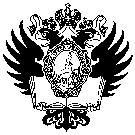 Санкт-Петербургский государственный университет Лу ШиюйВыпускная квалификационная работа Социальные функции налоговой системы в Китае.Уровень образования: Направление 39.04.01 «Социология»Основная образовательная программа магистратурыВМ.5736.2021 «Социология в России и Китае»Научный руководитель:Д.с.н, Доцент Рубцова Мария ВладимировнаРецензент:К.ф.н, Доцент Павенков Олег ВладимировичВведениеВ своем докладе на 17-м Национальном конгрессе Ху Цзиньтао выдвинул цель обеспечения людей средствами к существованию: "На основе экономического развития мы будем уделять больше внимания социальному строительству, сосредоточимся на сохранении и улучшении средств к существованию людей, будем продвигать реформу социальной системы, расширять общественные услуги, совершенствовать социальное управление, продвигать социальную справедливость и стремиться к тому, чтобы дать всем людям место для учебы, место для работы, место для получения медицинской помощи, место для проживания, чтобы содействовать построени ния образования, работы, медицинского обслуживания и жилья, а также содействовать построению гармоничного общества. Эти указания имеют большое значение для изучения функции налогообложения. В настоящее время разрыв в распределении доходов между городскими и сельскими жителями в Китае увеличивается, и различные конфликты становятся все более очевидными. Согласно статистическим данным, коэффициент Джини с 2010 по 2020 год составит 0,49, 0,454, 0,458, 0,465, 0,47, 0,46 и 0,48 соответственно."Это отражает тот факт, что Китай перешел черту очень несправедливого дохода, явление, которое полностью противоречит цели обеспечения людей средствами к существованию и не способствует ни расширению потребления, ни социальной стабильности. Вышеописанное явление показывает, что социальная функция налогообложения не была выделена, а налоговое законодательство Китая в целом не отразило эту функцию институционально, что снижает социальную полезность налогообложения. Этот недостаток как не соответствует исторической эволюции функций государства, концепции реализации социальной государственной политики и развитию объективных социальных условий, так и несовместим с развитием налоговой реформы Китая в направлении гуманистического подхода. На самом деле, усиление изучения социальных функций налогообложения является важным практическим вопросом, который необходимо решать в процессе содействия построению социалистического гармоничного общества.В  работе исследуется социальная функция налогообложения с точки зрения функционалистской теории, что имеет большое теоретическое и практическое значение. С точки зрения теоретической значимости, данное исследование будет способствовать открытию новой области налоговой политики и обогащению теоретической сокровищницы налоговой системы; с точки зрения практической значимости, данное исследование исследует историю и важнейшую роль налогообложения в Китае, анализ конкретного процесса социального признания налоговой системы, взаимосвязь между налоговой системой и социальной деятельностью, анализ социальной функции налоговой системы, неизбежность трансформации функции налоговой системы и варианты инновационной политики для реализации социальной функции налоговой системы. Это способствует достижению социального равенства и справедливости и содействует построению гармоничного общества.Основываясь на критерии горизонтальной справедливости в принципе доступности, данная работа исследует и изучает справедливость некоторых налоговых льгот и преференций в подоходном налоге с физических лиц в Китае, таких как социальный доход, получаемый физическими лицами, и политика налоговых скидок для талантов в Гуандуне, Гонконге, Макао и районе Большого залива и Хайнане. Выбранные пункты имеют общую черту, все они формально нарушают принцип справедливости налогообложения "доступности", то есть освобождают от уплаты налога или платят меньший налог при одинаковой налоговой способности. Однако, исходя из предметного исследования и изучения, обе эти льготы подвержены компромиссам от теоретических до практических в связи с необходимостью соблюдения общественных интересов, роста, компенсации, защиты или поэтапного регулирования политики, и поэтому то, должны ли они соответствовать характеристикам необлагаемого налогом дохода, также напрямую влияет на справедливость льготы. В ходе разработки схемы опроса основное внимание уделяется изучению справедливости рассматриваемой политики, дополняемой вопросом о том, нуждается ли данная политика в определенных ограничениях в отношении времени, суммы и процедуры для достижения материальной справедливости.Объект исследования:Граждане, подпадающие под действие китайского Закона о подоходном налоге с физических лицПредмет исследования:Исследование справедливости льготной политики индивидуального подоходного налогаЦель исследования: Государство ввело ряд льготных политик для привлечения особых талантов с целью поддержки строительства новых зон, таких как Зона Большого залива Гуандун-Гонконг-Макао и Хайнаньская зона свободной торговли, которые оказали значительное влияние на приток особых талантов и региональное развитие в некоторых городах в радиусе новых зон. Является ли создание этой политики налоговых скидок на таланты научным и обоснованным, требует дальнейшего анализа.Значение исследования：1.Теоретическая значимостьТипы льготной политики в отношении индивидуального подоходного налога сложны и включают множество аспектов, таких как правовой уровень, период освобождения от уплаты налога и сумма освобождения от уплаты налога. Благодаря расследованию справедливости и исследованию отдельных проектов по освобождению от налогов полезно лучше понять рациональность установления проектов по освобождению от индивидуального подоходного налога и дать рекомендации для других последующих налоговых льгот. Улучшение проекта обеспечивает руководство направлением.Кроме того, с точки зрения налоговой справедливости люди с одинаковым доходом платят одинаковую сумму налога, а люди с разным доходом платят разные налоги. Принимая во внимание определенные обстоятельства и характер, положения об освобождении от налогов могут обеспечить горизонтальную справедливость. В то же время с помощью исследований и исследований мы можем углубить понимание справедливости преференциальной политики.2.Практическая значимостьБлагодаря многостороннему исследованию и анализу льготной политики по индивидуальному подоходному налогу налогоплательщики, в том числе социальные граждане, смогут понять приближенный к жизни подоходный налог с физических лиц, а также пересмотреть и понять, могут ли установленные льготные политики гарантировать справедливость. В то же время исследование и анализ льготной политики по подоходному налогу с населения, полученные из информации из первых рук от общественности, могут быть переданы государству, чтобы определить направление соответствующей политики в будущем или обеспечить новую перспективу мышления. Задачи исследования:Основываясь на принципе справедливости, это исследование исследует справедливость льготной политики индивидуального подоходного налога, основанной на существующих правилах освобождения от налогов в Китае в качестве реалистичной основы. В частности, он начинается с пяти аспектов: доход от общественного благосостояния, компенсационный доход, доход от социального обеспечения, доход от капитала и налоговая скидка. Каждый раздел начинается с рациональности самого проекта, периода освобождения от налогов и рациональности суммы освобождения от налогов и т. д.， чтобы оценить справедливость. разрабатывать.Исследование применяет основные теории функционализма и обеспечивает более систематическое изучение социальной функции налогообложения. Работа состоит из трех основных частей. Первая часть - это история развития и важнейшая роль налогообложения в Китае. Вторая часть представляет собой анализ специфического процесса социального признания налоговой системы. В третьей части анализируется социальная функция налоговой системы, в работе рассматриваются способы устранения препятствий на пути реализации социальной функции налоговой системы, исследуются эффективные способы реализации социальной функции налогообложения, чтобы выделить социальную функцию налоговой системы, повысить социальную эффективность налогообложения и достичь конечной цели - построения гармоничного общества.Глава Ⅰ. История развития и основные функции налоговой системы Китая§1.Возникновение и развитие налоговой системыНалогообложение — древняя экономическая категория. С точки зрения истории развития человечества налогообложение представляет собой категорию распределения, по существу связанную с государством. Оно возникло с образованием государства. Условия производства налогов. Вообще говоря, производство налоговых поступлений зависит от двух взаимодействующих друг с другом предпосылок: первая — экономические условия, т. е. наличие частной собственности; другой — социальные условия, т. е. возникновение и существование государства. Исторически частная собственность формировалась раньше государственной, но что касается налогообложения, то наличие этих двух предпосылок одновременно и является налогообложением. Можно сказать, что налогообложение является продуктом сочетания системы частной собственности и государственной власти.1.1 Развитие и изменения налоговой правовой системыС развитием общественных производительных сил и изменением социально-экономических условий налогообложение также испытало процесс развития от простого к сложному, от низшего звена к высшему. Развитие налогообложения может быть полностью отражено с нескольких аспектов, таких как степень правовой системы налогообложения, структура системы налогообложения и форма сбора и оплаты.Развитие и изменение правовой системы налогообложения находит свое отражение в эволюции порядка осуществления налоговой власти. Основываясь на этом стандарте, развитие налогообложения можно условно разделить на следующие четыре периода:Период бесплатной дани. В рабовладельческий период налогообложение государства происходило в основном за счет товаров и труда, свободно вносимых вассалами и феодалами. С юридической точки зрения налогообложения, этот налог, полученный путем сочетания права государства взимать налоги с бесплатным вкладом данника, был лишь добровольным пожертвованием без единых критериев, еще не налогом в строгом смысле слова, а лишь зачаточной стадией налогообложения.Срок действия. С развитием страны и расширением монархии соответственно увеличивались финансовые расходы и королевские расходы. В одиночку содержать бесплатную дань было сложно, поэтому феодальные монархи пытались увеличить новые налоги. Особенно в случае особых потребностей, таких как война, феодальный монарх должен взимать временные налоги для удовлетворения чрезвычайных потребностей. В то время, поскольку территориальное хозяйство все еще занимало господствующее положение, королевская власть была в определенной степени ограничена. Введение новых налогов или введение временных налогов требовало участия организаций гражданского общества, состоящих из феодальной знати, священников и граждан высшего сословия.Период автократического сбора. С постепенным развитием общественного хозяйства феодальное государство ввело централизованный строй и систему постоянной армии. Расширение монархии и увеличение государственных расходов заставило монарха ввести самодержавное налогообложение. С одной стороны, он привлекает дворян и священников и уважает их не облагаемые налогом привилегии, чтобы уменьшить сопротивление внутри правящего класса; с другой стороны, он отменяет прежнюю систему обязательств гражданского общества и произвольно и без ограничений увеличивает налоги. Налогообложение становится все более авторитарным.Конституционный налоговый период. Отмена налоговых привилегий абсолютного монарха была одним из важных содержаний буржуазной революции. После захвата власти буржуазия отменила феодальное самодержавие и теократическое господство церкви, ввела буржуазную демократию и избирательную систему. Независимо от того, принимает ли современная капиталистическая страна конституционную монархию или парламентскую республику, она, как правило, должна сформулировать конституцию и законы и обеспечить верховенство закона. Любой налог, взимаемый государством, должен пройти законодательные процедуры и быть принят избранным парламентом в соответствии с юридическими процедурами. Монарх, глава государства или глава администрации не может принимать решение о взимании налогов без разрешения. Каждый обязан платить налоги. Общий принцип налогообложения получил широкое признание, и у общественности сложилось представление о том, что налогообложение должно оцениваться в соответствии с правовыми стандартами.1.2 Развитие и изменение структуры налоговой системыРазвитие и изменение структуры налоговой системы находит отражение в эволюции налоговых категорий различных социальных субъектов. Развитие и изменение структуры налоговой системы в истории можно условно разделить на четыре этапа:Налоговая система, основанная на старом простом прямом налоге. В античном рабовладельческом обществе и феодальном обществе из-за господства натурального хозяйства и неразвитости товарно-денежного хозяйства правители страны принимали только простые прямые налоги непосредственно на людей или вещи. Маркс указывал: «Прямое налогообложение, как простейшая форма налогообложения, есть и самая примитивная и древняя форма. Оно есть продукт эпохи общественного строя, основанного на частной собственности на землю». Например, подушный налог, облагаемый налогом в соответствии с налогом населения; земельный налог, взимаемый в зависимости от площади земли или продуктов земли; налог на имущество, взимаемый с различных видов имущества, как, например, налог на жилье и т. д. В то время, хотя коммерческий налог, налог на имущество и пошлины взимались с городской торговли, ремесленного производства, импортной и экспортной торговли, их число было очень небольшим и не занимают важное место в системе налогообложения.Налоговая система, основанная на косвенном налогообложении. После вступления в капиталистическое общество, поскольку простая налоговая система уже не могла удовлетворить потребности казны, она воспользовалась преимуществами все более развитой товарной экономики, чтобы усилить обложение косвенными налогами товаров и поведения в сфере обращения, сформировав налоговую систему с преобладанием косвенных налогов, которая могла не только переложить налоговое бремя на потребителей, но и способствовать увеличению фискальных доходов, как однажды сказал Маркс: "Налоги на потребление могут только Только с установлением господства буржуазии она получила полное развитие. Промышленный капитал - это богатство, которое поддерживает себя за счет эксплуатации труда, воспроизводства и постоянного расширения своих владений и бережливости. В его руках налог на потребление был средством эксплуатации легкомысленного, беглого и расточительного богатства феодальной аристократии, которая умела только потреблять."Налоговая система, основанная на подоходном налоге. С развитием капиталистической промышленности и торговли росли социальные противоречия и экономические кризисы, а вместе с ними и фискальные расходы государства. Буржуазное государство было глубоко обеспокоено тем, что обширное и чрезмерное косвенное налогообложение отрицательно сказывалось на развитии капиталистической экономики и экономических интересах буржуазии. Прежде всего, косвенные налоги на оборот товаров часто должны были пройти через несколько потоков, прежде чем они доходили до потребителя, и каждый поток облагался налогом, чем больше количество потоков, тем больше налог и тем выше цена товара. Такая ситуация не способствует рыночной конкуренции и воспроизводству предприятий. Во-вторых, косвенное налогообложение потребительских товаров повышает цены на них, что вынуждает капиталистов повышать номинальную заработную плату рабочих. Это, в свою очередь, повышает себестоимость продукции и тем самым затрагивает экономические интересы капиталистов. Более того, чрезмерное расширение сферы применения косвенного налогообложения приведет к сопротивлению со стороны пролетариата и трудового народа. Буржуазия была вынуждена задуматься о реформе налоговой системы, чтобы защитить коренные интересы класса, увеличить доходы и удовлетворить финансовые потребности государства. Так, подоходный налог впервые был введен в Англии в начале XVIII века. Подоходный налог был введен в Великобритании в начале 18 века и время от времени приостанавливался до 1842 года, когда он был установлен в качестве постоянного налога. В последующие годы страны последовали этому примеру, постепенно сделав подоходный налог основной частью своих налоговых поступлений. Налоговая система с сочетанием подоходного налога и косвенных налогов. В этой налоговой системе, которая чаще используется в развивающихся странах, косвенные налоги преобладают и в некоторых развитых странах, например, во Франции, где НДС является основным налогом с 1950-х годов. После налоговой реформы, проведенной администрацией Рейгана в 1986 году, развитые страны в целом снизили ставки индивидуального и корпоративного подоходного налога ввиду чрезмерно высоких прогрессивных ставок подоходного налога, которые влияют не только на инвестиционные стимулы инвесторов, но и на трудовые стимулы работников умственного труда. Однако, поскольку государственные расходы не могут быть сокращены, необходимо, с одной стороны, расширить базу подоходного налога, а с другой - выборочно увеличить сбор косвенных налогов. В результате в некоторых странах наблюдается тенденция к развитию косвенных налогов.1.3 Развитие и изменение налогового статуса и ролиИзменения в статусе и роли налогообложения отражаются в изменении доли налоговых поступлений в бюджетных доходах и их влиянии на экономику. При докапиталистической феодальной социальной системе налоги взимались только тогда, когда в налоговых поступлениях было недостаточно привилегированного дохода. Однако с развитием капиталистической экономики на смену феодально-самодержавному строю пришла буржуазная демократия, привилегированные доходы постепенно сокращались, а налоговые поступления составляли все большую долю фискальных доходов, становясь основным источником фискальных доходов. В Китае после реформ и открытости прибыль, составлявшая значительную часть бюджетных поступлений, была заменена налогообложением. С изменением статуса налогообложения роль налогообложения превратилась из сбора средств для удовлетворения потребностей различных национальных расходов в важное средство регулирования экономики. Налогообложение играет важную роль в содействии оптимальному распределению ресурсов, корректировке распределения доходов и стабилизации экономики. Хотя западные страны в очередной раз выдвинули так называемый нейтральный принцип налогообложения, нельзя отрицать роль налогообложения в регулировании экономики.§2. Характер и функция налоговой системыСуть налогообложения заключается в организации фискальных поступлений. Как средство пополнения бюджета налогообложение является важным условием материального обеспечения страны и должно играть положительную роль в распределении. В современном обществе роль налогового регулирования становится все более важной. Налог является основным средством и методом правительства для реализации регулирования, и он окажет влияние на все аспекты социальной и экономической жизни. Он регулирует баланс экономики, распределения и общественного совокупного спроса посредством регулирования народнохозяйственного производства, обмена, распределения и других звеньев. Кроме того, его регулирующая роль заключается не только в экономическом аспекте, но и в правовом и административном аспектах.2.1 Роль налогообложения в разные периоды в КитаеВ начале основания Нового Китая В начале основания Нового Китая экономический фундамент был очень слаб, а финансы страны были крайне затруднительны. Кроме того, спекулянты спровоцировали волну ценовых колебаний. Чтобы преодолеть финансовые трудности, ликвидировать дефицит бюджета и стабилизировать цены, правительство унифицирует национальное налогообложение. Широко открыли налоговые источники, обогатили и укрепили налоговые органы и к 1951 году, наконец, достигли баланса доходов и расходов с небольшим профицитом, поставив финансы страны на прочную и надежную основу. В то же время с увеличением налоговых поступлений значительно улучшились масштабы и структура бюджетных расходов, что заложило основу для последующего масштабного хозяйственного строительства. Короче говоря, налогообложение в этот период сыграло важную роль в устранении дефицита бюджета, стабилизации рыночных цен, восстановлении народного хозяйства, стремлении к коренному улучшению общей финансово-экономической ситуации.Общая задача переходного периода социализма состоит в постепенном осуществлении «трех крупных преобразований» социализма. Поэтому налогообложение в этот период строится по принципу «различения государственного и частного и отличного от простого и сложного». «Реформа» сыграла важную роль в защите и развитии социалистического и полусоциалистического хозяйства, используя, ограничивая и преобразуя капиталистическую промышленность и торговлю поэтапно, условно и дифференцированно. Период плановой экономики После второго пленума одиннадцатого ЦК партии в декабре 1978 г., с углублением реформ и открытости, он постепенно избавился от старых традиционных системных концепций и предложил установить плановую экономику, подходящую для развития планового товарного хозяйства в сочетании с рыночным регулированием. Экономическая система и механизм действия и экономические условия претерпели серьезные изменения. Налогообложению уделяется все больше внимания со стороны людей, и роль налогообложения растет день ото дня.Особенно после того, как 14-й Национальный конгресс Коммунистической партии Китая в октябре 1992 года решил создать социалистическую рыночную экономическую систему, новые серьезные изменения в экономической ситуации, роль налогообложения может быть расширена. 2.2 Роль китайского налогообложения в современных условияхДоходы бюджета Китая в основном поступают от налогообложения. С макроэкономической точки зрения прогнозируется, что, хотя темп роста налоговых поступлений Китая замедлится в ближайшие несколько лет, все же будет наблюдаться значительный рост. Нам необходимо оптимизировать структуру налоговой системы посредством нового раунда налоговой реформы, чтобы заложить прочную основу для устойчивого, стабильного и здорового развития экономики, а также увеличить сбор налогов и управление ими путем добавления новых видов налогов для обеспечения устойчивого роста доходов. наряду с экономическим развитием. Укреплять финансовую мощь страны, предоставлять финансовые гарантии для улучшения государственной службы и возможностей социального управления правительств всех уровней и содействовать построению гармоничного общества.2.2.1. Налоговая система является важным средством регулирования экономической деятельности.Экономика определяет налоги, а налоги реагируют на экономику. Это не только отражает то, что экономика является источником налогообложения, но также отражает роль налогообложения в регулировании экономики. В качестве экономического рычага налогообложение влияет на экономические интересы членов общества посредством повышения и снижения налогов, направляет экономическое поведение предприятий и отдельных лиц, влияет на распределение ресурсов и социально-экономическое развитие, тем самым достигая цели регулирования макроэкономических операций. С помощью налогообложения правительство может регулировать не только макроэкономический агрегат, но и структуру экономики.2.2.2. Налоговая система является важным инструментом регулирования распределения доходов.В общем смысле, налогообложение, как наиболее доминирующая и регулируемая форма участия государства в распределении национального дохода, регулирует распределительные отношения между государством, предприятиями и отдельными лицами. Что касается функций различных налогов, то они играют разную роль в сфере распределения. Например, подоходный налог с физических лиц с прогрессивной налоговой ставкой характеризуется высокой налоговой ставкой для лиц с высокими доходами и низкой или нулевой налоговой ставкой для лиц с низкими доходами, что помогает регулировать распределение личных доходов и способствует социальной справедливости. Налог на потребление взимает налоги на конкретные потребительские товары, что позволяет достичь цели регулирования распределения доходов и регулирования потребления. Чтобы в полной мере реализовать роль налогообложения в содействии социальной стабильности и единству, во-вторых, мы также должны рассматривать каждую налоговую реформу, каждую налоговую систему, налоговые законы и правила и даже введение мер по управлению сборами, прежде всего, на предмет того, поддерживаются ли они большинством народа, не ставят ли они под серьезную угрозу интересы большинства народа и будут ли они способствовать и поддерживать социальную стабильность и единство. В настоящее время акцент делается на роли налогообложения в содействии миру и социальной стабильности и единству, наиболее важна умеренная корректировка структуры распределения, для социальной гармонии в качестве "амортизатора, регулятора".2.2.3. Налоговая система также имеет функцию надзора за экономической деятельностью.Налогообложение затрагивает все сферы общественного производства, обращения, распределения и потребления и может всесторонне отражать качество и эффективность экономических операций страны. Он может не только быть в курсе тенденций развития макроэкономики за счет увеличения и уменьшения налоговых поступлений и изменения источников налогообложения, но и понимать микроэкономическую ситуацию в деятельности по сбору налогов и управлению, обнаруживать и исправлять существующие проблемы. в производстве, эксплуатации и финансовом управлении налогоплательщиков, чтобы способствовать устойчивому и здоровому развитию национальной экономики.2.2.4. Роль налогообложения, помимо его фискальной и распределительной функций, также должна быть полностью использована в регулировании налоговой системы для содействия всестороннему, скоординированному и устойчивому развитию китайской экономики.Как инструмент распределения, налоговая система регулирует не только бюджетные расходы, но и, что более важно, взаимосвязь между накоплением и потреблением, способность производителей и операторов к саморазвитию. В то же время, как важный экономический рычаг, налогообложение может регулировать и оптимизировать структуру промышленной экономики посредством установления видов налогов, уровня налоговых ставок и расширения или сокращения налоговой базы, обеспечивать базовую согласованность экономических интересов между предприятиями по горизонтали, регулировать общественное производство и создавать справедливые условия для конкуренции предприятий на рынке.Поэтому для того, чтобы в полной мере реализовать роль налогообложения, необходимо взять за основу научную концепцию развития, придерживаться налоговой службы, подчиненной экономике, в полной мере реализовать регулирующую роль налогообложения, содействовать честной конкуренции, активизировать различные экономические компоненты, различные экономические организации для всестороннего, согласованного и устойчивого развития. В текущей налоговой работе на практике следует сосредоточить внимание на уяснении следующих двух моментов:Во-первых, при создании налоговой системы, в таких налогах, как налог с оборота, предполагающий первоначальное распределение, целью должно быть поддержание эффективности в соответствии с требованиями простой налоговой системы, низких налоговых ставок и широкой налоговой базы. В области перераспределения налоговая система должна быть создана с целью обеспечения справедливости. А в долгосрочной перспективе соблюдение принципа справедливости и эффективности налогообложения будет способствовать как культивированию налоговых источников, постоянному увеличению казны, так и созданию прочной основы для построения гармоничного общества. Поэтому мы должны воспользоваться нынешней благоприятной возможностью, чтобы активно отреагировать на новый виток мировой тенденции снижения налогов, неуклонно проводить политику структурного снижения налогов, неуклонно продвигать налоговую реформу с преобразованием НДС в качестве ядра, и всесторонне строить налоговую систему, которая может адаптироваться к развитию гармоничного социалистического общества.Во-вторых, добросовестно проводить льготную налоговую политику, активно поощрять и направлять реструктуризацию промышленности, а также содействовать научно-техническому прогрессу и технологическим инновациям. На основе создания унифицированной системы снижения и освобождения от уплаты налогов и возврата налога на экспорт и при сохранении приблизительно сбалансированного налогового бремени необходимо способствовать равной конкуренции между предприятиями различной экономической природы и отрасли для взаимной выгоды, сосуществования и общего процветание. Что касается дохода из-за отклонения цены от стоимости и дифференциального дохода из-за других условий, таких как природные ресурсы, необходимо следовать концепции научного развития и регулировать налоговый рычаг, чтобы национальные ресурсы могли быть должным образом разработаны. и обеспечить эффективный и перерабатываемый доход. Постоянное использование способствует гармоничному развитию человека и природы.Глава Ⅱ. Анализ специфики процесса социального принятия налоговой системыВ силу специфического характера правил налоговой системы процесс активного и пассивного конструирования отличается от специфического процесса социального принятия в общем смысле. В то же время, поскольку социальное принятие налогообложения включает два различных измерения, анализ его процесса соответственно более сложен.§1. Общий анализ общественно признанных налоговых системСоциальное признание налогообложения означает, что общество использует группу в качестве посредника для конструирования признания индивидом налога и налоговой системы. Если это восприятие признается и интериоризируется в собственные поведенческие нормы, а положительные оценки налогообложения и налоговой системы закрепляются в групповой принадлежности, то это и есть социальное признание налоговой системы индивидом. Что касается конкретного процесса формирования социального признания налоговой системы, то результатом суждения, в котором налоговый аспект встроен в суждение о социальной идентичности (социальной категории) или самости (психологической) принадлежности, является признание, то есть социальное признание налоговой системы.1.1 Предпосылки общественного признания налоговой системы1.1.1. Налоговая система является важным фактором, влияющим на оценку принадлежности к группе.Только когда налогообложение может существенно повлиять на поведенческий выбор людей и суждения о групповой принадлежности, оно может иметь возможность порождать социальную идентичность налоговой системы. Если налогообложение играет незначительную роль в жизни людей или вообще не попадает в поле зрения людей, то проблемы идентификации налоговой системы не возникает. Налогообложение всегда было основой государственного управления в западных развитых странах.Ситуация в Китае совсем другая. Налогообложение не было основой поведения правительства и редко даже привлекало внимание правительства. В рамках традиционной экономической системы налоговая система никогда не переставала действовать, но она не влияет на благосостояние отдельных лиц и не влияет на оценку принадлежности к группе. Поэтому он тоже не в поле зрения людей. До 12-го Всекитайского съезда Коммунистической партии Китая налогообложение ни разу не упоминалось в отчете о работе правительства. Судя по текущей ситуации, налогообложение стало все больше влиять на поведение и благосостояние людей, и ему стало уделяться все больше внимания. По мере дальнейшего продвижения процесса демократизации, когда статус налогоплательщика граждан постепенно становится все более заметным и превосходит другие характеристики идентичности, статус налоговой социальной идентичности становится важным фактором, влияющим на поведение государства.1.1.2. Налоговая система является важной частью норм поведения людейЭто означает не только то, что налоговая система объективно ограничивает поведение людей, но и то, что налоговая система интернализована в правила поведения людей. Когда социальная идентичность налоговой системы высока, люди будут сознательно соблюдать ее, даже если нет внешнего обязательного принуждения; в то время как при низкой социальной идентичности налоговой системы, даже при наличии объективного обязательного ограничения, люди относительно более склонны идти на риск, чтобы преодолеть ограничение. Иными словами, различия в общественном признании налоговых систем приведут к большим различиям в обязательной силе одинаковых налоговых систем для людей. Когда налоговая система только формирует обязательные поведенческие ограничения, но не признается и не интернализируется в осознанные поведенческие нормы, степень соблюдения налоговой дисциплины низка; и наоборот. Особо следует отметить, что независимо от уровня признания налоговой системы, налоговая система является важной частью норм поведения людей.§2. Специфика конкретного процесса социального принятия налоговой системыСоциальное признание индивидуального налогообложения включает в себя социальное признание индивидуального налогообложения с налогообложением в качестве основного измерения и социальное признание индивидуального налогообложения с налогообложением в качестве когнитивного объекта. Эволюция этих двух уровней социального признания налогообложения схожа с эволюцией общего социального признания, начиная с активного конструирования индивидуальной налоговой идентичности, формирования активного конструирования социального признания индивидуального налогообложения через суждения о социальной уместности, затем формирования пассивного конструирования социального признания индивидуального налогообложения через коммуникацию и практику, и далее формирования группового и социального признания. По сравнению со специфическим процессом социального признания в целом, особенности налогового социального признания являются первыми вопросами, которые необходимо прояснить при анализе специфического процесса.Все три измерения анализа социального признания налоговой системы предполагают две различные перспективы, будь то индивидуальное налоговое личное признание, индивидуальное налоговое социальное признание или анализ налогового социального признания, предполагают налог как когнитивный объект признания и налог как основное измерение социального признания. Оба эти аспекта взаимодействуют друг с другом, что делает процесс эволюции социального признания налогов более сложным.Особые характеристики налоговой системы, отличные от характеристик других институциональных систем, определяют, что процесс формирования и конструирования социального принятия налогообложения отличается от процесса других социальных принятий. Налогообложение необычайно тесно связано с политической и экономической системой. Поэтому социальное принятие налогов также тесно связано с ней. Социальное признание определяет способ, которым индивиды позиционируют себя, и дает им основные характеристики того, как они себя ведут. Поэтому социальное признание в любом конкретном контексте (конкретного объекта), несомненно, тесно связано с социальной системой. Однако специфика категории налогообложения определяет специфику процесса формирования и конструирования ее социального признания.2.1 Воздействие налоговой системы на индивидуальное благосостояние различно в разных временных измерениях.В краткосрочной перспективе налоги напрямую приводят к сокращению располагаемого дохода. Возможные выгоды могут быть представлены только различными нецелевыми и недетерминированными способами в течение более длительного периода времени.Таблица 1.*Цзяо Цао: Анализ налоговых изменений с точки зрения институциональной экономикиКак видно из приведенной выше таблицы 1, непосредственным воздействием налогового режима является сокращение располагаемого дохода в строго определенных количествах. Что же касается повышения благосостояния за счет налогообложения, то это лишь некоторая возможность. Даже если это и происходит, в первую очередь, с точки зрения бенефициаров, то относительно слабо адресно. Это означает, что эти меры по повышению благосостояния, основанные на налогах, часто не рассматриваются как вознаграждение за собственную приверженность налогам и соблюдение налоговых требований (особенно в контексте нынешней системы Китая). В то же время прирост благосостояния от налогов неопределенен по масштабам, направлению и величине. В случае с тремя пунктами существуют трудности в следующих аспектах для того, чтобы люди имели положительное общественное признание налогообложения:Во-первых, временная когнитивная координация и баланс между сокращением непосредственных доходов и увеличением долгосрочного благосостояния. С точки зрения времени, текущим прямым результатом налогообложения является сокращение располагаемого дохода, о котором легко сформировать негативное восприятие. Если будущее благосостояние может быть улучшено, то в первую очередь необходимо связать это увеличение с уже имевшим место налоговым бременем, чтобы сформировать положительную когнитивную координацию и баланс во времени. Это невозможно сделать без долгосрочной непрерывной проверки.Во-вторых, пространственная когнитивная координация и баланс между продвижением общественного благосостояния и продвижением личного благосостояния. Пространственно улучшение общественного благосостояния не обязательно ведет к познанию улучшения индивидуального благосостояния. Познание людьми своего собственного благосостояния основывается не только на абсолютном статусе, но и чаще всего исходит из суждения об относительном социальном статусе. Следовательно, улучшение общественного благосостояния и улучшение абсолютной ситуации личного благосостояния не обязательно позволяют людям делать выводы об улучшении личного благосостояния.В-третьих, когнитивная координация и баланс между личным налоговым бременем и ростом личного благосостояния и общественного благосостояния. Даже если проблемы немедленной и долгосрочной, социальной и индивидуальной когнитивной координации и баланса во времени и пространстве решены, как можно приписать повышение благосостояния индивидуальному налоговому бремени? Каким образом увеличение индивидуального благосостояния может быть связано с ростом общественного благосостояния, вызванным налогами? Для оператора на рынке, при условии, что другие условия остаются неизменными, такое же деловое поведение, норма прибыли составляет 8% десять лет назад и 10% десять лет спустя. Эту разницу в доходности в 2% вряд ли можно отнести к улучшению общественных благ, обеспечиваемых за счет уплаты налогов — регулированию рыночного порядка, завершению инфраструктуры и т. д., но часто считают улучшением рациональности самоповедения. Более того, на рынке, в связи с изменением отраслевой конкуренции, такого повышения рентабельности зачастую произойти не может. Глядя на это с другой точки зрения, налогоплательщики, как потребители, могут пользоваться более удобным и диверсифицированным потреблением и услугами, что также сложно отнести к налогам.Координация и баланс этих трех познаний является предпосылкой положительного социального признания индивидуального налогообложения. Они являются результатом длительной социальной эволюции, и их негативное познание имеет сильную прилипчивость, и однажды сформировавшись, от него трудно избавиться.2.2 Ключевая позиция государства в налогообложении определяет необычную роль государства в формировании социальной идентичности налоговой системы.Очевидно, что после образования современного государствау правительства есть роль, которую нельзя игнорировать в социальной идентичности. Однако, поскольку государство играет центральную роль в формировании и внедрении налоговой системы и результатов ее функционирования, государство играет особую роль в социальной идентификации налогообложения. Государство является не только составной частью общего фона социальной системы, но и субъектом налогообложения. Поэтому процесс социальной идентичности налоговой системы становится особенно сложным.С точки зрения общего социального принятия, ядром социального принятия налоговой системы является легитимность государства и авторитет правительства. Структура и поведение правительства влияют на социальное признание налоговой системы. С точки зрения признания конкретных вопросов, правительство является не только субъектом сбора и администрирования налогов и субъектом использования налогов, но также часто является субъектом разработки налогового законодательства и его пересмотра. Таким образом, на всех уровнях и во всех аспектах социального признания налогообложения правительство занимает центральное место. В Китае правительство долгое время воспринималось как субъект построения налоговой системы и ее изменений. Это восприятие дополняется низким уровнем налогового законодательства в Китае. В настоящее время существует только четыре официальных законодательных акта, прошедших через законодательный процесс - Закон о подоходном налоге с предприятий, Закон о подоходном налоге с физических лиц, Закон о налоге с транспортных средств и лодок и Закон о сборе и администрировании налогов. Правительство получило большой объем полномочий и в то же время высокий уровень требований к нему. Налоговая идентификация на всех уровнях тесно связана с правительством.§3. Исследование справедливости льготной политики в отношении подоходного налога с физических лиц.После принятия законодательства о подоходном налоге с населения реформа и совершенствование положений об освобождении от налогов в последние 40 лет происходили относительно медленно. С развитием экономики Китая многие положения об освобождении от налогов в законе о подоходном налоге с физических лиц не подходят для современного общества. В этом исследовании делается попытка выяснить проблемы, существующие в текущих проектах по освобождению от подоходного налога с физических лиц, путем изучения и исследования льготной политики по индивидуальному подоходному налогу. Он обеспечивает необходимую основу для будущей реформы льготной политики индивидуального подоходного налога. Расследование и исследование справедливости отдельных безналоговых проектов поможет лучше понять рациональность создания проектов безналогового налогообложения физических лиц и в то же время углубит понимание и осмысление гражданами льготной политики в отношении подоходного налога с физических лиц.3.1. Предпосылки и методы исследования3.1.1. История исследованийПосле реформ и открытости экономика страны быстро развивалась, и в то же время располагаемый доход жителей также продолжал увеличиваться, что значительно повысило эффективность доходов, но в случае высокой эффективности это трудно поддерживать справедливость доходов. Налог на доходы физических лиц является важным налогом, который регулирует доходы физических лиц, уравновешивает разницу в доходах, увеличивает национальное налогообложение и уделяет внимание справедливости. Среди многих элементов налога на доходы физических лиц необлагаемые налогом статьи не только тесно связаны с личными доходами граждан, но и непосредственно влияют на справедливость налоговой категории, поэтому им также уделялось большое внимание в предыдущих правовых редакциях.3.1.2. Методы исследованияМетод анализа литературы: Изучая родственную отечественную и зарубежную литературу, я более комплексно разбираюсь в вопросах НДФЛ и распределения доходов, накопил много материалов для написания данной статьи.Метод анкетного опроса: в соответствии с аспектом не облагаемого налогом характера необлагаемый налогом доход делится на доход от социального обеспечения и политику возврата налога на таланты. В разработанной анкете справедливость вышеуказанного дохода исследуется с точки зрения рациональности самого проекта, безналогового периода и рациональности необлагаемой суммы. Наконец, предложения по повышению справедливости даются путем анализа данных, предоставленных респондентами опроса.Индивидуальный метод интервью: Дизайн интервью также проводится в соответствии с форматом анкеты, но он более открытый, интерактивный и дивергентный с точки зрения выражения и вопросов. Глубинные интервью могут быть проведены по определенному интересующему вопросу, чтобы получить более полные и благоприятные результаты опроса, а также предоставить материалы для последующих рекомендаций по справедливости.3.2 Фундамент изысканийОснова исследования - это подготовительная и фундаментальная работа исследования, которая может обеспечить необходимую теоретическую и практическую поддержку для обоснованности последующей работы. Основа исследования в данной работе состоит из двух основных частей, а именно концептуальной основы и теоретической основы. Концептуальная основа помогает понять некоторые профессиональные выражения в тексте, а теоретическая основа является руководством для проведения изыскательских работ, чтобы изыскательские работы могли развиваться вокруг центра.3.2.1 Концептуальная основа: основные виды безналогового доходаПод налоговыми льготами обычно понимаются специальные положения налогового законодательства, которые предоставляют налоговые льготы определенным налогоплательщикам или объектам налогообложения для специальных целей. Конкретными формами налоговых льгот являются снижение налога, освобождение от налога или возврат определенного процента налога, уплаченного налогоплательщиком. Льготы по подоходному налогу с физических лиц, изучаемые в данной работе, относятся к некоторым типичным налоговым льготам по подоходному налогу с физических лиц и более заметным в последние годы мерам, предоставляющим определенную сумму налогового возврата талантам, и в данной работе конкретно рассматриваются налоговые льготы по социальному доходу и льготы по возврату налога.Социальный доход: Социальный доход относится к косвенному вознаграждению физических лиц, которое обычно включает различные формы, такие как медицинское страхование, оплачиваемые отпуска, праздничные подарки и пенсии, и отличается от ежедневного вознаграждения за труд. При налогообложении доходов физических лиц в Китае доход, который может быть классифицирован как доход от социального обеспечения, включает базовые пенсии или пенсионные выплаты, выходные пособия и выходные пособия на жизнь, выплачиваемые кадровым работникам и служащим в соответствии с едиными правилами государства; три вида страхования и один фонд, выплачиваемые предприятиями для физических лиц в соответствии с правилами; и зарплаты сотрудников, которые продлили свой выход на пенсию. Пенсионная зарплата - это базовая пенсионная защита, предоставляемая вышедшим на пенсию работникам, которая необходима для блага общества и в основном используется для обеспечения основных жизненных потребностей работников после выхода на пенсию. Статья 4(7) Закона Китая "О подоходном налоге с физических лиц" гласит: Расчетные выплаты, пенсионные выплаты, базовые пенсии или пенсионные выплаты, выплаты пенсионерам и пособия на жизнь пенсионерам, выплачиваемые кадровым работникам и служащим в соответствии с едиными положениями государства, освобождаются от подоходного налога с физических лиц.Кроме того, согласно Циркуляру Министерства финансов и Государственного налогового управления по некоторым вопросам политики подоходного налога с физических лиц (Cai Shui Zi [1994] № 20), старшие специалисты, которые соответствующим образом продлили свой пенсионный возраст после выхода на пенсию, освобождаются от подоходного налога с физических лиц на заработную плату и жалованье в течение продленного периода выхода на пенсию после выхода на пенсию, как если бы это была заработная плата при выходе на пенсию или на пенсию. Согласно существующим нормативным актам, видно, что социальный доход фактически содержит защиту, и основное внимание уделяется старшим возрастным группам, таким как вышедшие на пенсию кадры, пенсионеры и вышедшие на пенсию работники.Налоговая скидка: Политика налоговой скидки относится к политике правительства по возврату определенной суммы налога физическим лицам или предприятиям на основе определенных политических намерений в различных формах, таких как сначала налог, затем скидка, субсидия и возврат налога, в соответствии с соответствующими нормативными актами. Важно отметить, что политика налоговых скидок не является освобождением от уплаты налога в соответствии с Законом о подоходном налоге с физических лиц, а представляет собой фактически осуществляемую политику субсидирования местных расходов. Поскольку политика налоговых скидок также предполагает некоторые налоговые льготы и оказывает большее влияние на справедливость индивидуального подоходного налога, она включена в рамки данной работы. В то время как налоговые скидки более широко применяются в корпоративном подоходном налоге, налоговые скидки в индивидуальном подоходном налоге в основном отражаются в некоторых налоговых стимулах для физических лиц, таких как политика налоговых скидок для талантов. Поскольку в данной работе анализ справедливости проводится с точки зрения индивидуального подоходного налога, исследование справедливости налоговых скидок в основном берет в качестве объекта исследования конкретную политику налоговых скидок, т.е. политику налоговых скидок для талантов.Политика налоговых скидок на таланты относится к налоговым льготам, предоставляемым высококлассным и дефицитным талантам в конкретном регионе, чтобы привлечь их в регион для собственного развития. Таланты могут быть как высококлассными специалистами внутри страны, так и за ее пределами (включая Гонконг, Макао и Тайвань). Текущая политика налоговых скидок может принимать форму субсидии или возврата налога на разницу в налоговых обязательствах, при этом зарубежным талантам предоставляется одинаковая сумма субсидии в соответствии с разницей в налоговых обязательствах внутри страны и за ее пределами, а отечественным талантам - освобождение от налога в пределах определенного процента, а излишки возвращаются в форме налоговой скидки. Ниже приводится введение и сравнение льготной политики подоходного налога с физических лиц в зоне залива Гуандун, Гонконга и Макао и зоне свободной торговли Хайнань.Введение в политику льготного подоходного налога с физических лиц в зоне залива Таблица 2.Гуандун, Гонконга и Макао и зоне свободной торговли Хайнань3.2.2 Теоретические основы: теории справедливости налогообложенияТеоретические основы представляют собой научные теории, с которыми согласны большинство людей, и в данной работе представлены в основном теория справедливости и теория количественной доступности. Обе теории также являются важными мерилами и методами для изучения справедливости налоговой системы.Теория справедливости: Справедливость в налогообложении делится на два аспекта: горизонтальная и вертикальная справедливость. Горизонтальная справедливость относится к идее, что люди с одинаковыми финансовыми или налоговыми возможностями должны платить одинаковые суммы налогов. Вертикальная справедливость относится к разнице в налогообложении между налогоплательщиками с разными налоговыми возможностями, т.е. те, кто более способен платить налог, платят больше. Справедливость в данной работе сосредоточена на горизонтальной справедливости, то есть рассматривается вопрос о том, облагается ли одинаковая сумма дохода одинаковым налогом. Однако фактическая ситуация говорит нам о том, что некоторые доходы облагаются налогом, а другие освобождаются, что может поставить под сомнение горизонтальную справедливость. Данная работа посвящена исследованию некоторых положений политики, которые формально несправедливы, но в реальности политика стремится к их компромиссу, или поиску некоторых положений политики, которые формально и по существу несправедливы, и поиску эффективных способов достижения справедливости.Теория доступности: Доступность, также известная как налогообложение по количеству, является основой справедливости налогообложения. Это означает, что когда государство определяет налоговое бремя каждого налогооблагаемого лица (физического лица или предприятия), оно измеряет, соответствует ли уровень его дохода его фактической способности платить налоги, и если уровень его дохода превышает его фактическую способность платить, то налогообложение является разумным, а если уровень дохода меньше его фактической способности платить, то налогообложение является разумным. Некоторые элементы, связанные с теорией количественной доступности, включают налоговые ставки, начальные точки, освобождения, налоговые вычеты и налоговые скидки. Количественное бремя отражается в налоговой ставке путем применения различных налоговых ставок к налогоплательщикам с разными способностями. Согласно этой логике, количественное бремя отражается в данной работе путем применения различных налоговых льгот к налогоплательщикам с разными способностями, которые могут быть выражены в виде периода налогового освобождения, суммы налогового освобождения и субъекта налогового освобождения. В то же время, количественное бремя также является ключевым элементом и принципом справедливости налогообложения, который обычно общепризнан налогоплательщиками. Кроме того, принцип емкостного бремени можно также понимать как первый и главный принцип, которому следует следовать в социалистическом налогообложении, особенно при взимании подоходного налога с физических лиц. С пониманием и применением теории количественного бремени, подоходный налог с физических лиц имеет прочную теоретическую основу для регулирования распределения доходов, что означает, что он обеспечивает теоретическую основу для справедливого подоходного налога с физических лиц.3.3. Дизайн расследования справедливости льготной политики по индивидуальному подоходному налогуЭтот раздел в основном знакомит с подготовительными мероприятиями по проведению опроса, включая объем обследования, определение объектов опроса, разработку соответствующих вопросников и интервью, а также описание некоторых методов опроса и конкретных шагов опроса, которые необходимо использовать. Справедливость и разумность обычно интерпретируются вместе, и их сущность заключается в равном обращении. Чтобы респондентам было легко понять содержание опроса, при разработке анкеты вопросы задаются рационально, а не честно.3.3.1 Ограничение объекта исследованияОграничение объема опроса относится к определенному контролю и ограничению содержания параметров анкеты. Ограничение объекта обследования относится к отбору и контролю обследуемых субъектов по определенному стандарту. Сфера исследования ограничивается льготной политикой налогообложения доходов физических лиц. Основные положения о расследовании включают положения об освобождении от уплаты налогов для доходов социального обеспечения, которые четко определены в законах и правилах, а также политику налоговых льгот на таланты, связанную с освобождением от налогов. Анализируя эти законы и положения, близкие к повседневной жизни, мы стремимся понять осведомленность граждан о текущей льготной политике по налогу на доходы физических лиц и их понимание справедливости, а также посмотреть на степень принятия или понимания существующей льготной политики для НДФЛ с точки зрения масс. Чтобы судить о рациональности самой политики. Хотя существует пять категорий с точки зрения необлагаемого налогом характера, включая международный доход, международный доход обычно относится к иностранцам, и в настоящее время основное внимание уделяется мнению местных граждан, поэтому в опросе он был исключен. Поэтому сфера исследования ограничена доходом от социального обеспечения и политикой налоговых льгот для талантов. Исследование будет более комплексным и иметь высокую аналитическую ценность. Он может систематически сравнивать рациональность и недостатки существующих преференциальных политик и правил, когда они устанавливаются. , чтобы как можно скорее исправить недостатки, чтобы способствовать тому, чтобы страна имела относительно прочную массовую базу при разработке правил освобождения от налогов.Основной целью исследования является изучение справедливости льготной политики по налогу на доходы физических лиц. Таким образом, строго говоря, любое лицо, на которое распространяются ограничения закона о подоходном налоге с физических лиц в моей стране, может стать объектом расследования. Однако, поскольку структура знаний людей может сильно различаться, во время опроса были наложены определенные ограничения по возрасту и уровню образования, и опрос был ориентирован на взрослых, способных понимать политику. Не было строгих ограничений на другие образования и отрасли.В процессе скрининга влияния уровня доходов респондентов на репрезентативность выборки в настоящем документе проводится перекрестный анализ распределения по профессиям и ответов на различные вопросы справедливости. , «Необоснованный» и «Неопределенный» имеют близкие соотношения, поэтому влияние профессии и дохода на репрезентативность выборки можно исключить.Кроме того, в этом документе утверждается, что наличие у респондентов соответствующего «не облагаемого налогом дохода» не обязательно влияет на достоверность выборки, и нельзя исключать, что некоторые лица, не имеющие соответствующего необлагаемого налогом дохода, имеют собственные социальный опыт и идеи. В связи с этим в этой  работе был проведен опрос о том, понимают ли респонденты положения об освобождении от уплаты налогов, и было получено 6,54 балла обратной связи из общего диапазона значений в 10 баллов. В целом выборка в определенной степени репрезентативна.3.3.2 Структура и значение анкетного опросаДизайн вопросника: согласно обзору соответствующей литературы, существующим положениям о льготной политике индивидуального подоходного налога и потребностям исследований, а также на основе рассмотрения справедливости соответствующей политики освобождения от налогов в академической теории, вопросник о справедливости разработана льготная политика по индивидуальному подоходному налогу.Анкета состоит из трех частей: заголовка, вводной части и основной части анкеты.Первая часть представляет собой название, объекты исследования и содержание исследования, озаглавленное «Вопросник о справедливости льготной политики по подоходному налогу с физических лиц».Вторая часть является вводной главой. Цель вводной главы — помочь респондентам понять смысл и цель анкеты и развеять их опасения по поводу предотвращения раскрытия личной информации, тем самым в определенной степени повысив достоверность анкеты.Третья часть представляет собой основную часть вопросника, которая также является основной частью вопросника. В этой  работе в основном исследуется справедливость льготной политики по индивидуальному подоходному налогу на основе основной информации анкеты и следующих пяти аспектов. ситуация справедливости. Основная информация включает в себя пол, возраст, образование, профессию респондентов, а также опрос о значении и уровне понимания «дохода, не облагаемого налогом». Два других аспекта, в частности, включают:(1) При исследовании справедливости социального дохода в основном необходимо понять понимание социального обеспечения респондентами, а затем, в соответствии с той же суммой дохода, сравнение различных правил налогообложения и освобождения от налогов до и после выхода на пенсию, доход того же характера, постоянное освобождение от налогов и временное освобождение от налогов. Сравнение безналогового периода, социального дохода того же характера, сравнение между основной частью и тем, предоставляется ли она наличными, чтобы исследовать и изучать как доход от социального обеспечения может достичь справедливости, признанной общественностью.(2) При исследовании справедливости преференциальной политики налоговых льгот на таланты в основном необходимо понять степень понимания политики респондентами опроса, а затем в соответствии с той же суммой сравнение различных сборов и освобождений от налогов. правила и сравнение льготного времени для людей на разных уровнях, чтобы изучить его преимущества. Глубоко укоренившиеся причины этого заключаются в том, чтобы понять, какая политика возврата налога на таланты является политикой возврата налога на таланты, которая признана общественностью справедливой.Значение анкеты: Анкета – это способ быстро получить актуальную информацию в обществе, а затем интегрировать и проанализировать собранную информацию, и, наконец, перечислить существующие социальные проблемы, что в конечном итоге поможет исследователям в дальнейшем проанализировать и разобраться с ними. эффективные решения. решения и стратегии.Прежде всего, опросник обладает высокой эффективностью, что выражается в простоте эксплуатации и экономичности. Он может не только сэкономить рабочую силу, материальные ресурсы, финансовые ресурсы и время, но также может обследовать большое количество людей за короткое время. Во-вторых, анкета объективна, так как анкета вообще не требует подписи на анкете, и респонденты могут свободно выражать свои истинные сокровенные мысли и ситуации.Наконец, анкета обширна, а анкетирование не ограничено ни временем, ни пространством, ни количеством людей. При отсутствии жестких ограничений по тематике опроса можно выделить экстенсивность анкеты.3.4. Анализ результатов опроса о справедливости льготной политики по индивидуальному подоходному налогуВ этом разделе описываются результаты опроса, и он обычно делится на две части. Первая часть заключается в том, чтобы понять некоторые основные сведения о респондентах опроса, такие как образование, возраст, род занятий и т. д.; другая часть состоит в том, чтобы описать взгляды респондентов и их понимание справедливости в отношении доходов по линии социального обеспечения и налоговых деклараций.3.4.1 Основная информация об объекте обследованияОпрос в основном проводится по нескольким каналам, таким как WeChat, Weibo, Questionnaire Star и т.д. WeChat и Weibo имеют сильный пропагандистский эффект, самое большое количество пользователей, и это реальные имена пользователей для обеспечения подлинности опроса, Questionnaire Star - это профессиональное приложение для анкетирования, разработанное в Китае, со стандартизацией и строгостью, наиболее подходящее для анкетирования и сопоставления данных, с точностью. Опрос проводился в Китае. В итоге исследование получило 339 образцов анкет, посредством обычной выборки, всестороннего времени ответа, все ли варианты одинаковы и других условий проверки, и в итоге подтвердило 297 достоверных анкет.Возрастное распределение респондентов опроса: Возраст данного анкетного опроса делится на четыре уровня: «16 лет и младше», «17-28 лет», «29-50 лет» и «старше 50 лет». Среди них 17–28 лет составили половину опрошенных, 29–59 лет – 38%, 50 лет и старше – 12%, 16 лет и младше – 0, в силу собственной ограниченности способность понимать, группы этой возрастной группы Количество заполненных анкет не повлияет на этот опрос. В целом основными объектами опроса являются студенты и сотрудники, только приступившие к работе, за которыми следуют люди среднего и пожилого возраста с определенным стажем и стажем. Структура возрастного состава объектов исследования относительно научна и обоснована, а группы, задействованные в анкетировании, относительно полны.Распределение респондентов по образованию: уровень образования респондентов делится на четыре группы: средняя школа и ниже, студенты, магистранты и докторанты, что составляет 2%, 45%, 41% и 12% соответственно. Поскольку содержание анкетного опроса заключается в исследовании справедливости льготной политики индивидуального подоходного налога, степень понимания законов и правил и способность понимать справедливость будут увеличиваться с повышением академической квалификации. Таким образом, объем выборки магистрантов и аспирантов составляет 98%. Есть определенная гарантия надежности, обоснованности и понимания конкретных вопросов.Профессиональное распределение респондентов обследования: Что касается профессионального распределения респондентов обследования, вопросник охватывает почти все сферы жизни. Большинство респондентов, принявших участие в опросе, составляют студенты, специалисты, рядовые сотрудники компаний и сотрудники государственных учреждений, что составляет 32%, 27%, 18% и 16% соответственно, что в сумме составляет 93%. Среди них к профессионалам относятся учителя, врачи, юристы и другие лица, занятые в специализированных отраслях, а незначительную часть составляют фрилансеры и другие работники, составляющие 2% и 5% соответственно. Судя по доле каждой профессии, первые несколько видов профессий не сильно различаются по количеству и относительно схожи, поэтому распределение респондентов опроса по профессиям является разумным.3.4.2 Проверка справедливости освобождения от подоходного налога на благосостояниеОпрос о понимании социального обеспечения: Для того чтобы понять понимание респондентами опроса социального обеспечения, в анкете задавались вопросы с трех точек зрения: предоставление личного пособия на жизнь в трудных условиях, предоставление особой заботы пенсионерам после выхода на пенсию и акт предоставления пособия для удобства в жизни. Исследование показало, что респонденты имеют самый высокий уровень согласия с предоставлением персональных пособий на жизнь в трудных условиях - 83,16%, затем с предоставлением особой заботы пенсионерам после выхода на пенсию - 67%, и наконец, с предоставлением пособий для удобства жизни - 62,63%. Помимо этого, среди других мнений большинство пришло к выводу, что социальные пособия имеют гарантированный характер. В целом, существуют конкретные и абстрактные понимания велфэризма, которые в большей степени отражают коннотацию и очертания велфэризма.Таблица 3.* Понимание респондентами опроса благополучияИсследование рациональности социального дохода:Обоснование налоговых каникулДля того чтобы изучить и понять справедливость периода освобождения от налогов на социальный доход, было проведено сравнение между постоянным освобождением от налогов на единые государственные пенсионные выплаты и временным освобождением от налогов на продленные пенсионные выплаты. По результатам опроса 79% людей посчитали разумным постоянное освобождение от налогов на единые пенсионные взносы штата и временное освобождение от налогов на продленные пенсионные выплаты, 19% посчитали это неразумным, и лишь небольшая часть не была уверена.Из 236 человек, выбравших разумный подход, 103 считали, что продленное пенсионное пособие не является пенсионным пособием в истинном смысле этого слова и должно отличаться от установленных государством пенсионных выплат, и что это различие может быть отражено в продолжительности налогового освобождения, а 132 человека (56%) считали, что старшим специалистам платят гораздо больше, чем пенсионное пособие, и что временное налоговое освобождение было бы более уместным для стимулирования продолжения талантливой работы, с возможной последующей необходимостью налогообложения. Из других мнений некоторые считали, что выход на пенсию должен быть единым понятием для всех, это должна быть единая политика, и что разная полезность специалистов и обычных людей может быть отражена другими вопросами и политикой, т.е. что пенсионная зарплата при длительном выходе на пенсию является отражением других вопросов.Из выборки, выбравшей вариант "неразумно", 38 человек (69%) полагали, что причина неразумности в том, что зарплата при длительном выходе на пенсию является частью зарплатного дохода работающих сотрудников и должна облагаться одинаковым налогом. Только 13 (24%) считали, что это необоснованно, потому что социальный доход не освобождается от налогов полностью, как компенсационный доход, поскольку человек фактически ничего не теряет, а социальный доход - это весь чистый доход, что увеличивает налогооблагаемость. Среди других мнений большинство считает, что эти два дохода одинаковы по своей природе, оба являются пенсионными выплатами и не должны рассматриваться по-разному.3.4.3. Расследование справедливости налоговых скидок и освобожденийОпрос знаний о налоговых скидках:В этом опросе понимание респондентами политики возврата налога на таланты составляет всего 4,94 балла, а общая оценка составляет 10, что указывает на то, что большинство респондентов относительно мало осведомлены о политике возврата налога на таланты. Во-вторых, для тех, кто может понять политику талантов. Другими словами, политика возврата налога на таланты может усугубить неравномерное распределение талантов, а рейтинг одобрения в 6,02 балла показывает, что это явление и сама политика действительно нуждаются в осмыслении и исследовании.Исследование рациональности налоговой декларации:Обоснованность освобождения проекта от налогаЧтобы понять влияние уплаты разных налогов на справедливость политики возврата налога на таланты для разных групп людей с одинаковым доходом, в анкете были выбраны обычные люди с годовым доходом в 300 000 юаней и дефицитные высококлассные таланты. объекты сравнения. Согласно результатам опроса, из общей выборки из 297 человек 151 человек считают, что освобождение от налогов является разумным, что составляет 51%, в то время как 150 человек считают неразумным облагать налогом обычных людей в полном объеме и высококлассные таланты вкратце. поставлять. Да, что составляет 48%. Только 1% не был уверен в этом. Судя по выбору респондентами разумного и неразумного, количество и процент этих двух очень близки, что показывает, что в этом сравнении споры между респондентами относительно велики, а также может показать, что существует большая разница в этот вопрос, который заслуживает обсуждения и дальнейшего изучения. Исследовать.Среди 151 человека, выбравших разумную выборку, 122 человека считают разумной причиной то, что высококлассные и дефицитные таланты могут создать большую ценность, что составляет 82%; 24 человека считают, что необоснованной причиной является финансовое изобилие, которое не влияет на снижение налогов для отдельных групп общего финансового дохода. Среди прочего, некоторые люди думают, что это награда за дефицит высококлассных талантов, стимул для простых людей и направляющая политика.Среди 142 выборок с необоснованным выбором 75 человек считают, что доходы высококлассных талантов не низкие, и если их освободить от налогов, разрыв в доходах с обычными людьми увеличится и составит 53%. Должны быть льготы по доходам (могут быть рассмотрены другие формы льгот), что составляет 44%, и только 3% придерживаются других взглядов. Среди других мнений некоторые считают, что нет различия между высокими и низкими и что доходы простых людей для содержания своих семей следует больше уважать и защищать. Некоторые люди считают, что политика возврата налога на таланты не должна использоваться в качестве предлога для привлечения высококлассных талантов, что приводит к несправедливому налогообложению.3.5. Анализ справедливости льготной политики по индивидуальному подоходному налогуАнализ проблем в этом разделе в основном фокусируется на результатах опроса в предыдущем разделе и выделяет некоторые очевидные проблемы для анализа. Анализ проводится также по классификации налога на прибыль, поэтому является целенаправленным проблемным анализом.3.5.1. Справедливость освобождения от подоходного налога на благосостояниеПроблемы справедливости освобождения от подоходного налога включают несправедливость полного освобождения от налогов и единой формы социальных выплат.Во-первых, частичное полное освобождение от налогов несправедливо:По сравнению с компенсационным доходом самая большая особенность социального дохода состоит в том, что он не несет соответствующих потерь и относится к чистому доходу. Чистый доход улучшает способность человека платить налоги. Для людей, живущих в затруднительном положении, доход от социального обеспечения делает их жизнь менее плохой; для людей со средними условиями жизни социальный доход делает их жизнь немного лучше. Оба они могут отражать повышение уровня жизни. Для этого вида дохода трудно убедить его полностью не облагаться налогом. Пенсионная заработная плата на самом деле является своего рода социальным доходом, потому что она может получать определенную сумму субсидий без труда, и она не относится к социальному обеспечению, не имеет общественного благосостояния и компенсации, поэтому с точки зрения того, необходима она или нет, она должна быть необходимо взимать налоги, что в основном зависит от степени взимания. Из результатов опроса видно, что почти 90% людей считают, что заработная плата после выхода на пенсию должна быть освобождена от налога по сравнению с дневной заработной платой обычных работников. Нельзя отрицать, что снижение налогов можно принять, но на самом деле снижение налогов может также отражать заботу о пожилых людях. Остальные люди, которые считают, что не должно быть освобождения от налогов, думают, что пенсионеры имеют возможность платить налоги и могут рассматривать налогообложение. В целом, отсутствие налогообложения пенсионной заработной платы несовместимо с принципом доступности, а полное налогообложение пенсионной заработной платы трудно отразить заботу и гуманистическую заботу о пожилых людях.Во-вторых, некоторые социальные выплаты имеют единую форму:К необлагаемым налогом фондам личного социального обеспечения относятся пособия на проживание, выплачиваемые физическим лицам из фондов социального обеспечения или профсоюзных фондов, удерживаемых предприятиями, учреждениями, государственными учреждениями и общественными организациями в соответствии с соответствующими государственными положениями. Пособия на проживание обычно относятся к субсидиям на временные жизненные трудности, которые предназначены для лиц с определенными трудностями в семейной жизни. С точки зрения жизненных трудностей нынешние жилищные субсидии, выплачиваемые предприятиями частным лицам в моей стране, представляют собой расходы на социальное обеспечение, а не необлагаемые налогом расходы на личное социальное обеспечение. Могут быть ситуации, когда личные трудности с арендой жилья являются временными жизненными трудностями. В таких случаях жилищные субсидии, выплачиваемые предприятиями физическим лицам, приравниваются к пособиям на проживание, но они не могут быть освобождены от налогов, как не облагаемые налогом выплаты личного социального обеспечения, что несправедливо. Таким образом, с точки зрения положений о выплатах пособий, особенно положений о безналоговых выплатах пособий, действующие в моей стране положения о безналоговых выплатах пособий относительно просты, чего недостаточно для того, чтобы справедливо и полностью отразить проявления временных жизненные трудности отдельных граждан. Ситуация и фактическая потребность в реформах и улучшениях.3.5.2. Проблемы справедливости при возврате налоговСправедливость налоговых скидок, или то, что в данной статье называется справедливостью системы талантливых скидок, можно обобщить по трем направлениям: сомнительный характер скидок, субъективная продолжительность льготы и увеличение разрыва между богатыми и бедными.Во-первых, природа налоговой скидки вызывает сомнения:Основной целью создания и формулирования политики налоговых скидок на таланты является поощрение высококлассных и дефицитных талантов и привлечение талантов для ускорения местного экономического строительства. Как руководящая политика, она имеет свое обоснование и необходимость, но стоит ли еще отстаивать несправедливость налогообложения на основании высококлассных талантов. В ходе фактического опроса почти 52% респондентов посчитали разумным применение налоговых скидок к высококлассным и дефицитным талантам, из которых почти 80%, в свою очередь, посчитали это разумным, поскольку высококлассные и дефицитные таланты могут создать больше стоимости, чтобы компенсировать фискальный разрыв, созданный налоговыми льготами. Таким образом, большинство респондентов согласны с тем, что высококлассным и дефицитным талантам следует предоставлять определенные налоговые стимулы, но эти стимулы не обязательно должны быть в форме налоговых льгот. В то же время почти половина оставшихся респондентов считает, что предоставление налоговых льгот высококлассным и дефицитным талантам нецелесообразно.В целом, мы согласны с идеей предоставления преференций высококлассным и дефицитным талантам, но с точки зрения справедливости налогообложения налоговые льготы не являются справедливыми и представляют собой неоптимальное решение для привлечения талантов, и для достижения баланса между этими двумя подходами следует рассмотреть другие формы преференций.Во-вторых, продолжительность концессии слишком субъективна:Государство из благоразумия устанавливает определенный срок для реализации некоторых экспериментальных политик, но неясно, насколько эффективной будет фактическая реализация, и нет прошлого опыта, который мог бы послужить ориентиром, поэтому слепое установление срока в пять лет кажется слишком субъективным. В ходе опроса большинство респондентов посчитали, что срок является неразумным, и большинство из них думали, что концессия должна быть сжата или даже отменена полностью, в то время как большинство респондентов, считающих срок разумным, выбрали пять лет, чтобы увидеть эффект от внедрения, но реальная ситуация такова, что можно ли увидеть эффект от внедрения в течение пяти лет, также остается открытым вопросом.В-третьих, увеличивается разрыв между богатыми и бедными:Высококлассные, дефицитные таланты сами принадлежат к группе высокого дохода, которая не равна группе общего дохода на начальном этапе налогообложения, если в процессе налогообложения они также освобождаются от налогообложения, в то время как политика группы общего дохода должна платить налог, в процессе налогообложения не может быть справедливой, то в конечном итоге результаты не будут отражать справедливость. В ходе опроса более 50% респондентов выбрали необоснованные причины для налогообложения, сказав, что "разница между доходами высших талантов и обычных людей увеличится, если они будут освобождены от налогообложения", что показывает, что большинство людей не согласны с налогообложением высших талантов на основе принципа справедливости.3.6. Предложения по повышению справедливости льгот по подоходному налогу с физических лицВыводы и рекомендации в этой главе основаны на глубоком анализе исследованных вопросов, поиске целевых ответов на каждую из существующих проблем, разделенных на рекомендации по улучшению справедливости социального дохода и налоговых скидок как формы уступок.3.6.1. Рассмотрим налогооблагаемость пенсионных взносовВ ходе сравнительного анализа налоговых освобождений на пенсионные выплаты до и после выхода на пенсию было установлено, что большинство людей переоценивают гарантированный доход, полагая, что налоговые освобождения предоставляются на любой доход гарантированного характера, независимо от суммы, не принимая во внимание, что некоторые гарантированные доходы фактически увеличивают налоговые возможности человека. Подавляющее большинство выборки, считающих, что пенсионные выплаты могут облагаться налогом, полагают, что пенсионеры облагаются налогом и что освобождение от налога может быть увеличено для пенсионных выплат, а не является неограниченным.Говоря более прямо, психологическое ощущение заключается в том, что несправедливо говорить, что когда вы работаете, вам приходится платить налог после того, как вы много работали; вместо этого, когда вы выходите на пенсию, вам не приходится платить налог вместо того, чтобы работать. Поэтому рекомендуется не ограничивать налогооблагаемость пенсионных взносов ни полным налогообложением, ни полным освобождением от налогов, а рассмотреть возможность установления налогового лимита и более приемлемой суммы освобождения от налогов, чтобы отразить безопасность пенсионных выплат для пожилых людей и не нарушать принцип доступного налогообложения.3.6.2  Обогащение формы социальных выплатНе облагаемые налогом пособия, выплачиваемые государством физическим лицам, обычно представляют собой натуральные пособия для лиц, испытывающих временные трудности. В действительности, однако, пособие часто не покрывает все случаи временных трудностей, например, жилищные субсидии, предоставляемые предприятиями, могут быть направлены на семьи, которые уже являются обеспеченными, но также могут быть жилищные субсидии, предоставляемые людям из бедных семей. Однако, согласно действующим нормам, жилищные субсидии, предоставляемые предприятиями физическим лицам, не освобождаются от налогов, что ложится дополнительным бременем на тех, кто испытывает временные жизненные трудности. Таким образом, видно, что социальные выплаты, особенно пособия на проживание, должны трактоваться расширенно, и должны быть установлены строгие правовые нормы в отношении тех доходов, которые могут быть классифицированы как не облагаемые налогом социальные выплаты, чтобы предотвратить существование возможностей для налогового планирования со стороны предприятий или физических лиц.3.6.3 Предложения по повышению объективности налоговых декларацийВо-первых, альтернативные налоговые льготы:Согласно исследованию и анализу справедливости политики налоговых льгот для талантов, высококлассные и дефицитные таланты действительно могут получить некоторые преимущества благодаря своим собственным талантам, но они не должны проявляться в форме налоговых льгот. Политика возврата налога на таланты существенно нарушает справедливость налогового бремени и разделяет людей на разные уровни. Поэтому рекомендуется заменить безналоговые оговорки другими льготными методами, такими как смягчение условий поселения и обучения детей. Существует множество видов защиты и других льготных политик, не связанных с увеличением личного дохода.Причина выбора этой формы заключается в том, что налоговые льготы имеют относительно ограниченную способность привлекать таланты в кадровой политике, а это означает, что налоговые льготы не являются основным фактором для высококлассных и дефицитных талантов. Таким образом, налоговые льготы имеют ограниченную способность привлекать таланты и нарушают справедливость налогового бремени с точки зрения налогообложения. Их также целесообразно отделить от кадровой политики.Во-вторых, настроить период освобождения от налогов в режиме реального времени:Политика возврата налога на таланты с точки зрения теории налогообложения является нарушением справедливости, и ее введение не поддерживается академическими теориями. Причина, по которой некоторые регионы могут проводить такую политику, заключается в том, что главная причина заключается в том, что развитие является первоочередной задачей. Развитие региона должно поддерживаться подходящими талантами, но политика не может быть полностью оторвана от теории и практики. Компромисс справедливости. Поэтому регулирование и корректировка безналогового периода напрямую повлияют на чувства других людей с таким же доходом. Поэтому рекомендуется корректировать безналоговый период в режиме реального времени и плавать в пределах допустимого диапазона других невысоких и дефицитных талантов.Кроме того, корректировку периода освобождения от налогов в режиме реального времени необходимо рассматривать в соответствии с фактическим эффектом реализации политики. Если реализация хорошая, ее нужно расширить, а группы с обычным доходом нужно проинформировать, и им лучше принять результат; если реализация плохая, нет необходимости продолжать реализацию, и налог будет уменьшен или не освобожден вовремя.3.7 Основные выводыНынешние льготы, налоговые ставки и способы администрирования были значительно усовершенствованы с первых дней действия законодательства и соответствуют современному общественному развитию. В данной работе использовано исследование для выявления и анализа областей, в которых освобождения от подоходного налога с физических лиц не соответствуют современному обществу, а также для того, чтобы сделать обоснованные выводы в поддержку последующих улучшений. В ходе исследования обоснованность самого проекта, обоснованность периода освобождения от налога и обоснованность суммы освобождения от налога используются в качестве мерила справедливости освобождения от налога, и на основании этого делаются следующие выводы:Во-первых, вопрос о разумности самого проекта. При рассмотрении вопроса о налоговом освобождении проекта субъекты разного характера (правительство и предприятие), субъекты разного уровня (правительство провинции и субпровинциальное правительство), а также характер дохода (капитал и труд) являются важными причинами для различных положений о налогообложении и освобождении. Таким образом, при определении статьи освобождения от налогов необходимо в полной мере учитывать, кто предоставляет освобождение и на каком основании оно предоставляется.Во-вторых, вопрос о разумности срока действия налогового освобождения. В ходе фактического расследования было установлено, что, хотя за определенное поведение человеку выдается одна и та же награда, постоянное налоговое освобождение предоставляется за мужественные поступки, а временное - за сообщение о преступном деянии; постоянное налоговое освобождение предоставляется для выплаты пенсии, а временное - для продления выплаты пенсии. Эти действия кажутся очень похожими, но существуют различия в законодательных положениях. Поэтому необходимо проанализировать причины, лежащие в основе различий в продолжительности налогового освобождения, и существует ли научное объяснение этих причин, чтобы лучше понять справедливость статей налогового освобождения.В-третьих, вопрос о разумности суммы налогового освобождения. При рассмотрении вопроса об обоснованности суммы налогового освобождения следует сначала выяснить, в пределах какой суммы сумма налогового освобождения является обоснованной, и это послужит мерилом для лучшего понимания влияния суммы налогового освобождения на справедливость проекта налогового освобождения, что является сравнением суммы налогового освобождения по вертикали. По горизонтали существуют различия в размере налоговых освобождений, предоставляемых разными местными органами власти за одно и то же действие, что также является формой налоговых освобождений, влияющей на справедливость налоговых освобождений. Поэтому необходимо интегрировать вертикальное и горизонтальное измерения налоговых льгот, чтобы понять их влияние на справедливость налоговых льгот.3.8. Основные предложения по улучшениюПо шкале, влияющей на справедливость освобождения от уплаты налогов, выдвигаются следующие предложения по улучшению:Прежде всего, по вопросу о рациональности самого проекта рекомендуется уточнить некоторые понятия безналогового характера, чтобы точно судить о том, соответствуют ли существующие или будущие доходы соответствующему безналоговому характеру, такие как уточнение концепции общественного благосостояния и компенсации; рекомендуется сбалансировать различные виды доходов, например, доход от капитала и трудовой доход не следует трактовать по-разному; рекомендуется смягчить определенные виды доходов, чтобы они стали освобожденными от налогов, например, академические стипендии, выдаваемые подразделениями ниже провинциального правительства для содействия личному росту, могут считаться категорией, освобожденной от налогов.Во-вторых, что касается рациональности периода освобождения от налогов, рекомендуется корректировать период освобождения от налогов в режиме реального времени, а также своевременно корректировать процесс взимания налогов, освобождения от налогов, временного освобождения от налогов и возмещения налогов для определенной политики. в соответствии с эффектом реализации политики. Налогообложение процентов и временное освобождение от налога на изменение запасов предусмотрены как налогообложение и крайний срок для динамической корректировки реализации политики возврата налога на таланты.Наконец, по вопросу о рациональности не облагаемой налогом суммы рекомендуется рассматривать освобождение от налога избыточной части по вертикали, например, освобождение части пенсионного оклада и взимать избыточную часть; предлагается в страховом возмещении взыскивать часть возмещения, превышающую фактический ущерб; Один и тот же необлагаемый налогом предмет рекомендуется рассматривать горизонтально, а настройки суммы в разных провинциях должны быть согласованы.ГлаваⅢ.Реализация социальных функций налоговой системы§1. Налоговая система и социальная эксплуатацияВ рыночной экономике налогообложение оказывает сильное влияние на решение ряда социальных проблем, таких как население, ресурсы, окружающая среда и развитие в процессе общественного развития. С развитием общества функция налогообложения постепенно проникает из экономической в социальную сферу. Через механизм перераспределения национального дохода налогообложение влияет и регулирует все аспекты и процессы функционирования общества. Далее мы рассмотрим более глубокие связи между налогообложением и социальной справедливостью, налогообложением и социальным классом, налогообложением и социальной стабильностью, налогообложением и социальным развитием.1.1 Налоговая система и социальная справедливостьГарантия прочной материальной базы является главным условием для достижения постоянного повышения уровня жизни людей и всестороннего развития человека и общества. В силу своего обязательного, безвозмездного и фиксированного характера налогообложение является основной формой перераспределения для достижения национального дохода.Принцип распределения доходов заключается в том, чтобы отдать приоритет эффективности при первом распределении, широко мобилизовать мотивацию и энтузиазм экономического развития, поддерживать социальную справедливость во втором распределении и дать возможность всем членам общества делиться плодами социального развитие в условиях общественного развития. Ресурсы налоговых поступлений могут удовлетворять общественные потребности людей и растущие материальные и культурные потребности путем инвестирования в социальную инфраструктуру и постепенного улучшения функций социального управления и обслуживания населения. В отчете семнадцатого Всекитайского конгресса Коммунистической партии Китая Ху Цзиньтао выдвинул цель обеспечения средств к существованию людей: «На основе экономического развития уделять больше внимания социальному строительству, сосредоточить внимание на обеспечении и улучшении жизни людей, содействовать социальной системная реформа, расширение государственных услуг, улучшение социального управления, продвижение социальной справедливости и справедливости, а также стремление к тому, чтобы все люди имели образование, получали доход, лечились от болезней, обеспечивали старость и жили в жилье, а также способствовали строительству. гармоничного общества».Социальная функция налогообложения должна быть основана на решении социальных проблем и устранении социальных кризисов.Целью внедрения является поощрение и реализация социальной справедливости и справедливости в наибольшей степени.В связи с увеличением разрыва между национальными доходами и возникновением различных социальных противоречий перед налогообложением встает новая ситуация и новые задачи, и мы должны изучить социальные функции налогообложения, чтобы лучше служить развитию общества. Только обеспечив стабильное и здоровое развитие налогообложения, мы сможем оказать мощную материальную поддержку развитию таких социальных начинаний, как наука и техника, образование, культура и здравоохранение, тем самым повышая социальное благосостояние и поддерживая социальную справедливость, а также давая возможность всем членам общества пользоваться плодами социального развития.1.2 Налоговая система и социальный классС быстрой трансформацией китайского общества социально-классовая структура изменилась от традиционной трехмерной структуры из двух классов и одной страты к многоклассовой структуре. Исследовательская группа по социальным классам в современном Китае Китайской академии общественных наук разделила социальные классы Китая на 10 классов, а профессор Чжэн Ханьшэн в своем исследовании социальной структуры китайских городов разделил городские социальные классы на семь. Видно, что разделение социальных классов в Китае находится в периоде "турбулентности", и многие социальные классы не закрепились и не зафиксировались. По мнению некоторых ученых, период между 1 000 и 3 000 долларов США на душу населения является периодом бурных изменений в социальной стратификации, в то время как период между 3 000 и 9 000 долларов США является периодом стабильных изменений, и изменения в социальной стратификации постепенно успокоятся после перехода к 9 000 долларов США. В настоящее время Китай явно находится в первом периоде, социальная дифференциация все более усложняется, постоянно возникают новые классы. После класса серых воротничков, класса синих воротничков и класса белых воротничков возник так называемый класс золотых воротничков, а предприятия превратились в класс профессиональных менеджеров и независимых директоров. Подождите, многие классы четко не разделены или классы переплетаются друг с другом, образуя сложную социально-классовую структуру. Однако, взяв экономический доход в качестве измерения стратификации, мы можем обнаружить, что социальный класс Китая по-прежнему принадлежит к структуре пирамиды, а разрыв в доходах между различными классами продолжает увеличиваться. Налогообложение, несомненно, тесно связано с корректировкой разрыва в распределении доходов между членами общества, и функция налогообложения в корректировке распределения доходов является важным аспектом, заслуживающим внимания. В настоящее время увеличение разрыва в доходах между различными классами в Китае также, несомненно, связано с ослаблением и отсутствием перераспределительной функции налогообложения в регулировании социальной справедливости. То, как налогообложение регулирует распределение доходов, в основном достигается за счет корректировки макроналогового бремени, структуры налоговой системы, определения налоговой категории, а также корректировки налоговой базы и налоговой ставки для различных налоговых категорий. Различные налоговые структуры имеют большие различия в корректировке распределения доходов и реализации справедливости доходов. Налогообложение должно сыграть важную роль в содействии превращению китайского социального класса из пирамиды в стабильное регби. На современном этапе огромная нижняя группа пирамидальной классовой структуры Китая представляет собой неблагополучную группу, состоящую в основном из крестьян и включающую городских малообеспеченных рабочих. Поддержка налоговой политики для развития сельского хозяйства, дальнейшая политическая поддержка в повышении уровня специализации и масштабов сельскохозяйственного производства, активное развитие агропромышленных кластеров, совершенствование современной системы рынка сельскохозяйственной продукции. В частности, следует ввести более благоприятный налог на добавленную стоимость для материалов сельскохозяйственного производства. самое большое население в Китае, к классу со средним доходом, и, таким образом, может в основном решить проблему, как расширить класс со средним доходом. Для обездоленных групп в городе, посредством налоговой поддержки повторного трудоустройства городских уволенных и безработных, способствовать занятости и повторному трудоустройству. возможности трудоустройства, тем самым способствуя восходящей мобильности в нижней части общества. С вершины пирамиды социально-классовой структуры хороший контроль за источниками личного подоходного налога высокодоходного класса и увеличение налогообложения высокодоходного класса способствуют контролю за дальнейшим увеличением разрыва в доходах между классами, тем самым реализуя трансформацию классовой структуры в стабильную структуру типа регби-бол.1.3 Налоговая система и социальная стабильностьНалогообложение выполняет функцию «внутреннего стабилизатора» для корректировки распределения доходов, смягчения несправедливого распределения, разрешения социальных противоречий и обеспечения социальной стабильности. Особенно в условиях, когда нынешняя рыночная экономическая система еще не вполне созрела, роль этого «внутреннего стабилизатора» особенно важна. Распределение национального дохода определяется количеством факторов производства, предоставляемых каждым индивидуумом, и ценами, которые эти факторы производства могут получить на рынке. Из-за разницы в способности людей получать доход и статусе ресурсов, которыми они владеют, распределение доходов, сформированное в рыночной системе, будет вызывать пробелы. Вообще говоря, развивающиеся страны мало внимания уделяют этому вопросу на начальном этапе своего экономического скачка. С увеличением и расширением этого неравенства, если не будет проведена соответствующая корректировка, оно неизбежно обострит противоречия между различными социальными классами и поставит под угрозу социальную стабильность. Особенно в нынешней ситуации экономических и социальных двойных преобразований в моей стране наблюдается тенденция к увеличению разрыва между городской и сельской промышленностью в области распределения доходов, а коэффициент Джини превысил международный предупредительный уровень. Роль налогообложения как инструмента политики следует правильно использовать для регулирования национального дохода. Очень важно распределить и смягчить противоречие несправедливого распределения. Придерживайтесь принципа приоритета эффективности и учета справедливости. При первоначальном распределении сосредоточьтесь на эффективности и заложите относительно хорошую основу для распределения доходов за счет налогов с оборота и других налогов. В процессе перераспределения обращать внимание на справедливость, корректировать разрывы в доходах за счет подоходного налога и других мер; использовать налоговую политику для содействия повторному трудоустройству уволенных и безработных; пусть налоговая служба будет отвечать за сбор взносов по социальному страхованию и улучшит развитую систему социального обеспечения. Стабильное развитие общества.1.4 Налоговая система и социальное развитиеМировая тема, вступающая в 21 век, — защита земли и нашего живого дома. Во все более жестких экологических и экологических условиях за счет введения новых видов налогов и создания налоговой политики, поощряющей и ограничивающей как то, так и другое, можно повысить эффективность разработки и использования ресурсов, повысить комплексный уровень ресурсов и налоговые льготы могут быть предоставлены для энергосберегающих технологий и природоохранных производств. Природоохранное общество с экономическим циклом развития способствует устойчивому развитию социальной экономики. Один из них заключается в оптимизации структуры промышленности с помощью налоговой политики. Налогообложение отражает характеристики экономической политики страны и структуры промышленности в определенный период времени и, в частности, отражает направленность национальной политики. Это эффективное средство регулирования экономической деятельности и содействия оптимизации и модернизации промышленной структуры.  Можно видеть, что формулирование налоговой политики для содействия оптимизации и модернизации структуры промышленности является мудрым шагом для улучшения качества экономического роста и содействия изучению устойчивого экономического развития. Во-вторых, в налоговой политике можно выделить функцию защиты окружающей среды. После реформ и открытости Китай добился всемирно известных достижений в экономической сфере. Значительно увеличились доходы городских и сельских жителей, постепенно повысился уровень жизни людей. Однако в то же время все более заметными становятся такие проблемы, как загрязнение окружающей среды и экологический ущерб. Снижение функции лесов и пастбищ и т.д. Поэтому общественное развитие основывается на условии и цели гармонии между экономикой, обществом, человеком и природной средой. Налогообложение выполняет важную функцию обеспечения и поощрения социального развития.§2. Социальная функция налоговой системы: функционалистская перспективаЛюбой налог должен выполнять следующие функции: гарантировать казне достаточный доход, способствовать социальной справедливости, выступать в качестве "автоматического стабилизатора" экономики, эффективно распределять ресурсы и так далее. Однако следует отметить, что вышеперечисленные функции не равнозначны, и в разных странах в разных социальных условиях могут выполняться разные функции, а в одной и той же стране в разное время могут действовать совершенно разные законодательные и нормативные акты в зависимости от основных социальных противоречий, которые необходимо разрешить.Например, если британский и американский подоходный налог при своем создании был в первую очередь решением проблем с доходами (финансирование в военное время), а во время двух мировых экономических кризисов был ориентирован на достижение целей справедливости (отличался высокими прогрессивными ставками налога), то современные налоговые реформы в западных странах, в лице США, ориентированы на цели эффективности и стремление к "справедливости, упрощению и экономическому росту" в качестве предпочтительных целей политики. Налоговая реформа в Соединенных Штатах Америки, с другой стороны, была основана на целях эффективности и стремлении к "справедливости, упрощению и экономическому росту". Для Китая, который находится в процессе экономических и социальных преобразований и структурной перестройки, региональный разрыв, разрыв между городом и деревней и разрыв между богатыми и бедными являются социально-экономическими проблемами, которые необходимо решить. "Как научно и реалистично позиционировать налогообложение - это вопрос, который необходимо прояснить в ходе реформы налоговой системы. Поэтому научно и в соответствии с реалистичной реальностью Китая позиционирование налогообложения на современном этапе направлено на достижение социального равенства и справедливости, обеспечение устойчивого социального развития и содействие построению гармоничного социалистического общества. Ниже приведены четыре аспекта налогообложения: функция регулирования разрыва между богатыми и бедными, функция налогообложения для повышения платежеспособности населения, функция налогообложения для рационального распределения социальных ресурсов и функция налогообложения для содействия развитию общественных начинаний.2.1 Функция корректировки социального разрыва между богатыми и беднымиНалоги осуществляют социальное регулирование доходов жителей через все аспекты распределения доходов жителей. С одной стороны, справедливая налоговая политика снижает доход лиц с высокими доходами за счет прогрессивных налоговых ставок, специальных налогов на потребление и налогов на имущество; с другой стороны, это относительно увеличивает доход лиц с низким доходом за счет налоговых льгот и финансовых субсидий после уплаты налогов. И наоборот, если налогообложение недостаточно для поддержания справедливости и справедливости, будет большое расстояние в корректировке чрезмерно высокого дохода, что еще больше увеличит разрыв между богатыми и бедными в обществе. Ниже приводится сравнение доходов городских и сельских жителей в Китае в качестве примера для анализа взаимосвязи между налоговыми и регулирующими функциями. Согласно соответствующим данным, разрыв в доходах между городскими и сельскими жителями в Китае составляет примерно 3:1:1, а если добавить в анализ благосостояние, субсидии и другие факторы, фактическая разница достигает 5:1-6:1, в то время как в международном масштабе сообщество, как правило, только 1:7:1. Китай находится в периоде частых социальных проблем и самой нестабильной социальной структуры. Согласно статистике Всемирного банка, подоходный налог с физических лиц составляет более 40% бюджетных поступлений в странах с высоким уровнем дохода, около 20% в странах со средним уровнем дохода и около 10% в странах с низким уровнем дохода. Однако доходы моей страны от подоходного налога с населения составляют лишь около 5% национальных поступлений от промышленных и коммерческих налогов, что не только намного ниже, чем уровень стран со средним уровнем дохода в мире, но и ниже, чем у большинства стран с низким уровнем доходов. стран с доходом в мире.Однако нельзя отрицать, что с момента обнародования Закона о подоходном налоге в Китае в 1980 году он сыграл определенную положительную роль в урегулировании различий в индивидуальных доходах, сдерживании социальной несправедливости и увеличении налоговых поступлений. Однако в последние несколько лет, при резкой дифференциации общества, потоки доходов населения демонстрируют тенденцию к высокой концентрации, а разрыв в распределении доходов становится все более очевидным и расширяется, что отражает ослабление регулирующей функции налогообложение. Налог на доходы физических лиц в Китае по закону закреплен за местным управлением финансами, но фактически является единым национальным методом управления. Согласно налоговому законодательству порог подоходного налога с населения в развитых регионах может быть повышен на определенную сумму от единого порога местным провинциальным народным правительством в соответствии с фактическим положением местности, но не может превышать 20%.  Предположим, что налогоплательщик имеет ежемесячный доход в размере 3000 юаней и обычно должен платить личный подоходный налог в размере 75 юаней в месяц, а оставшиеся 2925 юаней используются для контроля над уровнем жизни и поддержания основной жизни; если налогоплательщик проживает в развитом районе, ежемесячный доход по-прежнему составляет 3000 юаней, при условии, что порог подоходного налога с населения повысился на 20%, налогоплательщик должен платить подоходный налог с населения в размере 35 юаней, а оставшиеся средства в размере 2965 юаней могут использоваться для контроля жизни. Однако, поскольку уровень потребления жителей в развитых регионах выше, чем в слаборазвитых регионах, трудно поддерживать базовый уровень жизни с доходом в 2965 юаней. Отсюда мы выяснили, что существуют различия в уровне потребления жителей разных регионов, а единый общероссийский метод управления НДФЛ будет несправедливо усугублять жизненные трудности малообеспеченных групп населения в развитых регионах. Как упоминалось ранее, сбор подоходного налога с населения должен регулировать распределение доходов и сокращать разрыв между богатыми и бедными, а не заставлять всех нести одинаковое налоговое бремя. Основная сила налоговых платежей, поэтому корректировочная функция НДФЛ может быть полностью утрачена. Мы видим, что налогообложение Китая явно отстало от объективных потребностей экономического развития, противоречия в структуре налоговой системы деформировали распределение благ, а налогообложение наглядно показало ослабление функции социальной адаптации. Поэтому необходимо проводить инновации в налоговой политике для повышения справедливости налогообложения, чтобы сократить растущий разрыв между богатыми и бедными в обществе.2.2 Функции для расширения возможностей государственных платежейТеория государственных финансов утверждает, что финансы - это поведение правительства в области распределения, которое обеспечивает общественные блага. С точки зрения правоотношения субъектами взимания налогов по своей сути являются кредиторско-долговые отношения. При сборе налогов правительство обязано предоставлять общественные блага налогоплательщикам. . В реальной жизни, с развитием экономики и технологий, государство предоставляет людям все больше и больше общественных продуктов, и существует тенденция предоставлять продукты, которые не являются предметами первой необходимости, такие как объекты культуры и спорта, транспорт, общественная безопасность, и т. д. Налогообложение обеспечивает нормальные и соответствующие масштабы и рост национальных бюджетных доходов и напрямую связано с обладанием государством ресурсами, тем самым обеспечивая достаточную финансовую поддержку страны для реализации различных мер по улучшению жизни населения, и стало мощным внутренним двигателем силы для обеспечения жизнедеятельности людей. Слишком низкое макроналоговое бремя ослабит способность правительства предоставлять общественные услуги; в противном случае это будет напрямую препятствовать повышению уровня занятости и доходов жителей. В настоящее время налоговая система Китая несовершенна, налоговое законодательство несовершенно, а реформа налоговой системы не соответствует другим реформам. Налог на наследство, налог на дарение, налог на социальное обеспечение, налог на охрану окружающей среды и другие налоги в Китае еще не взимались, а функция сбора и регулирования налогов сильно ограничена; другие местные налоги, такие как налог на имущество и налог на содержание и строительство городов, не адаптировались к новой ситуации. требуют дальнейшего реформирования и усовершенствования.Поэтому возникают следующие две проблемы: Первая – это структура налоговых источников. Изменения в экономической структуре также привели к изменениям в источниках налогообложения и налоговых базах. Например, стоимость выпуска государственной экономики в Китае упала примерно с 80% в прошлом до примерно 18% в настоящее время, в то время как стоимость выпуска негосударственной экономики выросла примерно с 20% до примерно 18%. 80% в настоящее время. Нынешняя экономическая структура претерпела большие изменения, но корректировка структуры налоговых источников, укоренившихся в экономике, серьезно отстала. Государственная экономика по-прежнему является основным источником налоговых поступлений, на которую приходится около 70% всех налоговых поступлений. Такая структура источников налогообложения, которая слишком сильно зависит от государственной экономики, противоречит принципам эффективности и справедливости и не способствует развитию налогообложения.Второй принцип «национального режима» в налоговой системе. Как национальная налоговая политика, она должна иметь универсальное применение, не должно быть налоговой дискриминации и наднационального режима. Например, в действующей налоговой системе Китая различаются фактические уровни налогов обычных налогоплательщиков и мелких налогоплательщиков текущего налога на добавленную стоимость, и для государственной экономики, коллективной экономики, совместной экономики применяются разные налоговые политики. фондовая экономика и другие экономические компоненты. Предприятия в разных регионах Различные уровни налогового бремени и различие между предприятиями с отечественным и иностранным финансированием повлияют на развитие налогообложения. Нездоровое развитие налоговых поступлений неизбежно приведет к ослаблению платежеспособности государства.2.3 Функция рационального распределения социальных ресурсовТеория функционализма показывает, что каждая органическая часть общества имеет свою социальную функцию, и выполнение этой функции также зависит от ресурсного обеспечения этой социальной части. Разумное распределение ресурсов может заставить каждую органическую часть общества получать то, что ей нужно, и стабильно выполнять свои функции, так что все общество может органически интегрироваться и работать упорядоченным образом. Однако в случае несбалансированного распределения ресурсов различные части общества могут иметь острую конкуренцию за ресурсы, что приводит к серьезным социальным конфликтам, а социальная интеграция имеет тенденцию к распаду. Как повысить эффективность распределения социальных ресурсов – это как раз та проблема, которую должна решить налоговая система и налоговая политика. Выбор налоговых источников и видов налогов должен следовать двум принципам: первый заключается в том, чтобы сосредоточиться на преимуществах и избегать недостатков;  другой заключается в повышении эффективности распределения ресурсов за счет распределения налогов. После реформ и открытости экономика Китая быстро развивалась, и налоговые поступления также быстро увеличивались.Однако экологической среде нанесен серьезный ущерб, и общество страдает от "высоких издержек", связанных с "большими затратами, большим потреблением" и "большими выбросами". Налоги растут, финансовые ресурсы страны увеличиваются, но ресурсы для поддержки экологического менеджмента остаются на прежнем уровне. Отсутствие соответствующих налогов (например, налога на охрану окружающей среды) и отсутствие конкретных налогов на загрязняющее или вредное поведение или продукцию не дают прямого эффекта в сдерживании высокого загрязнения, вызванного "высокими выбросами". Налоговая политика не позволяет эффективно сдерживать неаккуратный метод экономического роста "с высоким уровнем производства, высоким уровнем потребления и высоким уровнем выбросов", а функция поддержки защиты окружающей среды и сохранения ресурсов так и не появилась. Важной задачей в преобразовании экономической системы Китая является изменение традиционной модели распределения ресурсов, предоставление возможности рыночным игрокам активно участвовать в процессе распределения ресурсов, формирование совместного участия государства, предприятий и частных лиц в распределении ресурсов, чтобы повысить эффективность распределения ресурсов всего общества. В системе социалистической рыночной экономики модель распределения ресурсов под руководством рынка не является беспорядочной, а разумное распределение ресурсов достигается под регулированием макрополитики государства, а налоговая политика является одной из макрорегулирующих государственных политик. Функция налогообложения в распределении социальных ресурсов в основном отражается в распределении ресурсов между регионами, между секторами и между классами. Разумное распределение ресурсов между регионами позволяет избежать географических различий в социальном развитии; разумное распределение ресурсов между секторами может оптимизировать промышленную структуру; разумное распределение ресурсов между классами может способствовать стабильности классовой структуры и классовой гармонии.2.4 Функция содействия развитию социальных предприятийСудя по опыту развитых стран с более зрелым развитием социальных начинаний, государство редко принимает непосредственное участие в таких социальных начинаниях, как благотворительность. В «Решении ЦК Коммунистической партии Китая об укреплении управленческого потенциала партии», принятом четвертым пленумом ЦК партии шестнадцатого созыва, четко указано, что необходимо «укреплять систему социального обеспечения, которая интегрирует социальное страхование, социальная помощь, социальная защита и благотворительность», подчеркнув «Поддерживать и способствовать развитию благотворительности». Справедливая и справедливая налоговая политика может увеличить содержание мероприятий общественного благосостояния, сыграть роль, ориентированную на политику, и направить все слои общества на участие в развитии благотворительности и других социальных мероприятий. Здесь заслуживает упоминания механизм налоговых стимулов в Соединенных Штатах. Некоторые ученые резюмируют механизм налоговых стимулов в Соединенных Штатах как «одну разреженность и две блокировки». Второй блок относится к ограничению передачи активов с высоким налогом на наследство и налогом на дарение. В то же время, в случае сверхвысокой прогрессивной налоговой системы в США, американцы более охотно поддерживают развитие социальных начинаний, таких как благотворительность, посредством пожертвований, делая сотни миллиардов долларов в виде пожертвований на социальные начинания в США каждый год. В настоящее время налоговая политика Китая предусматривает налоговые льготы или полное освобождение от пожертвований на общественное благосостояние, пожертвований на популяризацию науки о культуре и пожертвований конкретным организациям, таким как Красный Крест и обязательное образование в сельской местности. Поэтому он не может в полной мере отражать функцию налогообложения по содействию развитию таких социальных начинаний, как благотворительность. Только налоговая политика, которая соответствует справедливым и беспристрастным причинам, может действительно играть роль в продвижении. Как сделать налоговую политику справедливой и справедливой, прежде всего, необходимо научно определить области и объекты, пользующиеся налоговыми льготами, и не должно быть различий между регионами, отраслями, отечественным и иностранным капиталом; для расширения содержания налоговых льгот не должно быть различия между деньгами, материалами и трудовыми услугами; внедрить политику обслуживания отложенных вычетов, чтобы улучшить своевременность пожертвований от социальных сил; увеличить новые виды налогов для поощрения высокодоходных слоев населения к более активной поддержке благотворительной и других социальных инициатив.§ 3. От экономической функции к социальной: неизбежность трансформации налоговой функцииНалогообложение является важным инструментом экономической и социальной перестройки страны. Государство берет на себя важную ответственность за социальное государственное управление и реализацию целей социального развития, а преобразование национальной политики служит тому, как достичь упорядоченного социального управления и целей социального развития. Поэтому функция налогообложения меняется с изменением налоговой политики. Объективно говоря, функция налогообложения состоит в том, чтобы удовлетворять потребности общественного развития, всегда служить целям общественного развития и поддерживать высокую степень системности. Далее мы анализируем неизбежность трансформации функций налогообложения из экономических функций в социальные функции с трех сторон: потребности целей социального развития, потребности смягчения социальных конфликтов и потребности государственного макроконтроля.3.1 Объективные требования Целей социального развитияНа разных этапах общественного развития были установлены разные цели социального развития, а налогообложение и налоговая политика всегда существовали и служили целям социального развития. В первые дни основания социалистического государства в Китае многолетняя война разрушила первоначальную экономическую и социальную систему, а глубокая революция вызвала широкомасштабную корректировку социальной структуры. Первоначальная буржуазия исчезла, а рабочие и крестьяне, находившиеся на дне общества, получили возможность продвижения вверх. . Целью общественного развития является восстановление общественного производства и стабилизация общественного порядка. Сельское общество в основном состоит из крестьян, чувствующих себя хозяевами своих дел, а общественный порядок в сельской местности более стабилен, чем в городах. Поэтому в целях социального развития больше внимания уделяется развитию городской промышленности и стабилизации городского общества. Китайское сельское хозяйство, как традиционная самодостаточная экономика, находится в запущенном состоянии, и развитие сельского хозяйства стагнирует. Следовательно: налоговая политика также показала тенденцию склоняться к городу и промышленности, сосредоточившись на стабилизации городского общества, которое может быть неспокойным из-за таких факторов, как буржуазия. Конечно, налоговая политика в то время не имела значительного предпочтения в пределах города и в пределах деревни с учетом социальной справедливости, и каждый может добиться плодов революции и общественного развития. Тридцать лет назад в Китае официально началась эра реформ и открытости. Была установлена цель социального развития, сосредоточенная на экономическом строительстве, и вся политика направлена на экономическое строительство. Налоговая политика не является исключением. Налогообложение выдвигает на первый план функцию своего экономического рычага. Философия налогообложения в то время заключалась в том, чтобы в первую очередь подчеркивать эффективность и уделять внимание справедливости, что, очевидно, носило следы стремления к эффективности. В результате во многих практических ситуациях было трудно сбалансировать эффективность и справедливость. В приоритете должна быть только эффективность. В соответствии с требованиями целей социального развития, ориентированных на экономическое строительство, налогообложение и налоговые системы создали преференции. Одним из них является предпочтение эффективности. Система доходов в основном стремится к эффективности и в определенной степени игнорирует справедливость. Другой - предпочтение дохода от возможностей. Основной причиной большого разрыва в доходах является не разница в предложении факторов, а неравные и несправедливые возможности. Источником дохода для самых высокооплачиваемых в обществе в основном является доход от возможностей, и это в основном доход от возможностей политики. Этот вид дохода с высокой возможностью является крайне несправедливым. Неравенство в возможностях приведет лишь к большему разрыву между богатыми и бедными, и богатые будут становиться богаче, а беднее — эффект Матфея. Другое дело – предпочтение развитых восточных регионов. Он был разработан в ответ на потребности реформ и практики того времени, чтобы приспособить фискальную и налоговую систему к развитию рыночной экономики и гарантировать, что эти две пропорции не упадут. Однако власть управления местным налогообложением была в основном сосредоточена в центральном правительстве, и западным регионам было трудно сформулировать свою собственную налоговую политику в действии. , а нынешний метод распределения налогов привел к тому, что фактическая норма возврата налога на добавленную стоимость в западном регионе ниже, чем в восточном регионе, а доля новых налоговых деклараций в местный регион высока. . Это льготная политика, выгодная восточному региону. Таким образом, можно увидеть, что нынешняя система распределения налогов на самом деле имеет явный уклон на восток. В целом, ориентируясь на «эффективность», «справедливости» недостаточно, что приводит к различной степени дисбаланса развития между экономикой и обществом, между человеком и природой, между регионами, между городскими и сельскими территориями, между внутренним и внешним. Вопрос «справедливости» все больше привлекает внимание людей. В нынешних условиях быстрого экономического развития Китая, разрыва между городскими и сельскими районами, разрыва между богатыми и бедными, а также ухудшения состояния окружающей среды Центральный комитет Коммунистической партии Китая предлагает изменить модель социального развития, принять индустриализацию для обратной связи в сельском хозяйстве и города для обратной связи с сельскими районами, способствовать социальному строительству и предложить концепцию научного развития для достижения гармонии целей социального развития общества. Необходимо сформировать модель глубоких изменений экономической системы, глубоких изменений в социальной структуре, глубоких корректировок модели интересов и глубоких изменений в идеях и концепциях. Поэтому на данном этапе налоговая политика должна четко изменить первоначальное направление, сломать все единую цель экономического развития, уделить больше внимания социальной справедливости и справедливости, направить на построение гармоничного общества и усиление функции социального обслуживания. Налогообложение должно углубить реформу распределения доходов, увеличить доходы городских и сельских жителей, расширить трансфертные платежи, усилить корректировку налогов, создать справедливые возможности и исправить порядок распределения, чтобы обратить вспять тенденцию увеличения разрыва в распределении доходов. Следовательно, цель современного общественного развития требует, чтобы функция налогообложения превратилась из экономической функции в социальную функцию.3.2 Объективные требования для смягчения социальных конфликтовПосле реформ и открытости социальная экономика Китая быстро развивалась, уровень жизни людей значительно повысился, а социальная жизнь в основном оставалась стабильной. Но мы не можем не видеть множество социальных проблем, скрывающихся за стабильностью. Эти социальные проблемы вызвали социальные конфликты, и нельзя недооценивать потенциальную угрозу социальной стабильности. Во-первых, конфликт между классами. Конфликт между классами происходит главным образом из-за увеличивающегося разрыва в доходах и несбалансированного распределения социальных интересов. Разрыв в доходах между городскими и сельскими районами, между регионами и среди жителей еще больше увеличился, и налицо явная тенденция к поляризации. Последствия социального расслоения в поляризацию, несомненно, усугубили противоречия и конфликты между классами. Во-вторых, конфликт между потребностями занятости. Из-за роста населения и перемещения избыточной рабочей силы из сельской местности в города предложение рабочей силы беспрецедентно увеличилось. С другой стороны, развитие науки и техники и ее широкое применение в сфере производства сформировали тенденцию замедления роста спроса на рабочую силу. Это привело к значительному усилению конфликта между спросом и предложением рабочей силы. Третье — возникновение конфликтов между кадрами и массами. Статус класса социального управления в структуре социального класса, очевидно, находится на высоком уровне. Под влиянием традиционного китайского официального стандарта они контролируют различные социальные ресурсы и используют эти общественные ресурсы в своих интересах. Согласно «Отчету об исследованиях социальной гармонии и стабильности в Китае», подготовленному Китайской академией социальных наук, конфликты интересов между социальными группами являются вызовами, с которыми сталкивается гармоничное общество, и конфликты между кадрами и группами стоят на первом месте. В отчете отмечается, что кадры занимают первое место среди групп бенефициаров, что заслуживает бдительности. С одной стороны, люди в китайском обществе обычно считают, что средства платежа для «первой богатой группы» в основном положительные. Упорный труд, сильная способность разбогатеть и высокий уровень образования — вот средства разбогатеть. Основная причина в том, что народные массы не проявляют общей ненависти к богатым. Однако недопустимые законом способы обогащения, такие как коррупция, хищение государственного или коллективного имущества, зарабатывание денег незаконным путем, в основном направлены на чиновников. Социальные конфликты, такие как сборы, необоснованная компенсация за отвод и снос земли, несправедливое правоприменение и неспособность должным образом разместить уволенных рабочих, часто напрямую возлагаются на правительственные ведомства и государственные кадры, что значительно увеличивает вероятность конфликтов между кадрами и массами. . Бывают трудовые конфликты . В последние годы время от времени имели место случаи трудовых конфликтов. Фраза «рабочие-мигранты просят заработную плату» когда-то стала популярным поиском в Интернете, и, поскольку премьер-министр попросил заработную плату для рабочих-мигрантов, она вызвала аплодисменты многих людей. Но мы должны увидеть глубинные причины, по которым рабочие-мигранты просят заработную плату. Конечно, существует множество других социальных конфликтов, таких как конфликты в отношениях между городом и деревней, конфликты в отношениях между мозгом и телом и т. д., которые мы не будем здесь анализировать по отдельности. В целом экономические реформы последних 30 лет способствовали экономическому развитию, но также принесли социальные проблемы, обострили социальные конфликты и повлияли на социальную стабильность. Поэтому в дальнейшем развитии необходимо выделить социально-регулирующую функцию налогообложения и налоговой политики с целью смягчения социальных конфликтов и недопущения эскалации социальных конфликтов. Следовательно, смягчение социальных конфликтов требует, чтобы налоговая функция превратилась из экономической функции в социальную.3.3 Объективные требования государственного макроконтроляГосударство является инструментом господствующего класса для защиты своих интересов и осуществления социального государственного управления. Правительство является конкретным представителем государственного управления, и настройки в различных государственных ведомствах также используются для реализации его доминирования. Налоговый отдел и налоговая работа должны собирать средства для работы страны и социального государственного управления, чтобы обеспечить нормальную работу общества и развитие социальных общественных начинаний, и его функции незаменимы. Судя по опыту развитых стран, налоговые расходы на социальное образование, медицинское обслуживание, социальное обеспечение и социальную помощь из года в год растут. Социальная политика стала важной опорой национальной конкурентоспособности. Развитые страны перенесли государственные функции с экономических на социальные. преобразование функций. После реформ и открытости Китай развивался на основе экономической отсталости, и в центре внимания государственных функций было прежде всего экономическое строительство. С быстрым развитием экономики экономическая основа постепенно укреплялась, что способствовало преобразованию государственных функций. Центральный Комитет Коммунистической партии Китая предложил сделать социальное строительство важной задачей и четко указал направление преобразования функций правительства. Смещение центра тяжести в сторону реализации государственных функций является ориентиром налогообложения и налоговой политики. Налогообложение и налоговая политика должны уделять внимание поддержке и обслуживанию социального образования, социального обеспечения, коммунального строительства и социальной инфраструктуры, обеспечивая при этом функцию экономического рычага. На историческом этапе содействия постепенному переходу общественного развития Китая к всеобщему процветанию усиление функции налогообложения по общественному регулированию является важной гарантией развития общественных наук и насущной необходимостью построения гармоничного социалистического общества. Следовательно, усиление правительством макроконтроля требует, чтобы налоговая функция превратилась из экономической функции в социальную функцию.§ 4. Политические инновации: реалистичный выбор социальной функции налогообложенияСоциальное развитие должно определять функциональную трансформацию налогообложения и налоговой политики. В текущий переходный период, когда налоговая функция превращается из экономической функции в социальную, как ускорить преобразование этой функции, лучше выполнять социальную функцию налогообложения и служить социальному строительству, требуется усиление инноваций в налоговой политике. .4.1 Содействовать инновациям политики индивидуального подоходного налога, ориентированной на защиту средств к существованию людей.4.1.1 Замена отдельных налогоплательщиков единицами потребления в качестве налогоплательщиковДолгое время метод взимания подоходного налога с населения основывался на стандарте минимального порога налога, установленном государством, и в соответствии с уровнем дохода физического лица налог на доходы физических лиц взимается с момента превышения минимального порогового порога. Но из реальной ситуации, когда личный доход попадает в поле потребления, он часто потребляется единицей потребления, представленной семьей. Если в семье уязвимых групп, если некоторые члены семьи не имеют дохода, только один или несколько членов имеют доход от работы. В этом случае он должен платить такой же подоходный налог с населения, как и другие люди с таким же конкретным доходом, даже если его дохода недостаточно для поддержания основного жизненного потребления семьи. Отсюда мы видим, что при наличии у индивида способности нести налоговое бремя величина этой способности связана не только с уровнем его собственных доходов, но и тесно связана с общим уровнем доходов членов его семьи. Поэтому несправедливо взимать одинаковый НДФЛ с лиц с более низким уровнем среднего дохода членов семьи, что не может гарантировать качество жизни всей малообеспеченной группы и даже может снизить их способность к выживанию. Семья является типичной базовой единицей общественного потребления, но могут быть и другие формы единицы общественного потребления. Поэтому мы считаем, что единицы потребления должны использоваться в качестве налогоплательщиков, а не физических лиц для уплаты налогов для обеспечения качества жизни уязвимых групп в обществе.4.1.2 Комплексный расчет налога на прибыль вместо индивидуального расчета классификационного налогаПосле реформы налоговой системы в 1994 году моя страна уже давно приняла налоговую модель классифицированного налогообложения. Однако с развитием экономики диверсификация экономических форм также привела к диверсификации доходов жителей. Многие доходы не могут быть правильно отнесены к сфере классифицированного налогообложения. Поэтому эта структура доходов становится все более сложной. В результате традиционная классифицированная модель сбора налогов не смогла адаптироваться к требованиям экономического и социального развития в новую эпоху и не смогла правильно отразить истинные налоговые обязательства и возможности налогоплательщиков, что привело к налоговой несправедливости де-факто. . С точки зрения налоговой справедливости, при условии равных экономических возможностей, должна уплачиваться одинаковая сумма налога, независимо от источника и характера дохода. Таким образом, чтобы избежать недостатков некоторых людей, использующих классифицированные налоговые расчеты для уклонения от уплаты налогов, поведения разделения источников дохода и дефектов неполных классифицированных налоговых расчетов, следует использовать единый метод расчета совокупного налога на прибыль вместо традиционного единого. -механизм расчета налога на товары. 4.1.3 Расчет налога на основе дохода после вычета основных расходов на проживаниеС момента введения Закона о подоходном налоге с физических лиц 1 января 2006 года государство установило единую начальную точку или льготу по подоходному налогу с физических лиц. Первоначально он был установлен на уровне 800 юаней, затем пересмотрен до 1 600 юаней, а затем увеличен до 2 000 юаней. Хотя эта начальная точка была определена с учетом национальных расходов на душу населения, среднего дохода по стране и различий между центральными и западными регионами. Однако этот "универсальный" налоговый порог вызывает сомнения, если анализировать его только с точки зрения среднего национального дохода. Приведем простой пример: в семье из двух человек, только один из которых работает и зарабатывает 4 000 юаней в месяц, 2 000 юаней будут облагаться налогом на доходы физических лиц, рассчитанным по ставке 15%, при этом вычитаемый доход составит 3 700, или более 1 700 на человека, тогда как в другой семье, где работают три человека, каждый из которых зарабатывает 2 000 юаней, налог на доходы физических лиц не уплачивается. Таким образом, семьи с одинаковыми доходами платят совершенно разные суммы НДФЛ, что вряд ли отражает справедливость и равенство налогообложения. В то же время, в социальной жизни медицинское обслуживание, образование, жилье и стоимость основных жизненных материалов - все это необходимые и базовые расходы для жителей. Жесткость исходной точки, установленной государством, не может учесть фактические факторы, такие как общий доход семьи каждого отдельного налогоплательщика, несовершеннолетние дети, поддержка пожилых людей и медицинские расходы, что затрудняет отражение справедливости налогообложения и цели поставить людей на первое место. Возможно, мы можем извлечь уроки из специфики работы Соединенных Штатов, где существует пять статусов подачи документов: подача документов одним человеком, совместная подача документов мужем и женой, подача документов вдовой, раздельная подача документов мужем и женой и подача документов главой семьи, и налогоплательщики могут рассчитать начальную точку отсчета в соответствии с их различными статусами подачи документов и личными ситуациями. Поэтому мы считаем, что налог на доходы физических лиц не должен принимать единый стандарт, а должен в полной мере учитывать социальную индивидуальность налогоплательщиков и вычитать основные расходы на жизнь до начала расчета налога, чтобы стать научной и ориентированной на людей налоговой системой.4.2 Содействие инновациям в политике корпоративного налогообложения, направленной на обеспечение справедливости4.2.1 Совершенствование механизма налогообложения налога с оборотаОт узкого взгляда Адама Смита на справедливость налогообложения до теории перераспределения после периода Кейна очевидно, что справедливость налогообложения - это вопрос ценностного суждения и неизбежного превращения экономической функции налогообложения в социальную. Налоговая политика всегда основывалась на предпосылке, что эффективность является приоритетом, и в то же время играет роль в регулировании справедливости распределения доходов. Налогообложение использовалось только в качестве экономического рычага для воздействия на макроэкономическую структуру через механизм передачи благ. Налог с оборота корпораций является важным инструментом налоговой политики, оказывающим прямое воздействие на предприятия. Реформа системы налогообложения корпоративного оборота должна изменить представление об экономической рычаговой функции налогообложения и мыслить с точки зрения социальной рычаговой функции. Трансфертные налоги в основном состоят из НДС и налогов на потребление. НДС - это налог на производство товаров первой необходимости. Поскольку коэффициент Энгеля у группы с низким доходом значительно выше, чем у группы с высоким доходом, налоги на товары первой необходимости неизбежно перекладываются на группу с низким доходом. Поэтому низкие налоги или освобождение от налогов на производство товаров первой необходимости, таких как рис, хлеб, растительное масло, вода и т.д., уменьшат нагрузку на группы с низкими доходами и тем самым повысят справедливость НДС. Что касается налога на потребление, то основное внимание уделяется налогообложению производства предметов роскоши высокого класса. Поскольку эти элитные предметы роскоши потребляются лицами с высоким уровнем дохода, увеличение налога на потребление этих товаров приведет к увеличению стоимости потребления для лиц с высоким уровнем дохода. Для потребительских товаров среднего ценового диапазона налог на потребление не должен быть слишком высоким, чтобы защитить и расширить группу со средним уровнем дохода. Таким образом, совершенствование механизма трансфертного налогообложения также является важным вопросом для продвижения социальной справедливости и честности.4.2.2 Настройка специальных налогов, таких как налог на ресурсыВ ходе исследования реформы налоговой системы Китая мы обнаружили, что реформирование налоговой модели, упрощение налоговой системы, снижение налоговой ставки и расширение налоговой базы стали основным консенсусом реформы налоговой политики Китая, которая включает в себя смысл установления налога. Важными принципами, которым необходимо следовать, является научное и рациональное создание налоговой структуры, содействие социальной справедливости и справедливости, а также социальное гармоничное развитие. Здесь мы сосредоточимся на налоге на ресурсы, налоге на охрану окружающей среды, налоге на имущество, налоге на социальное обеспечение и т. д. Что касается налога на ресурсы, то он взимается с предприятий, которые добывают, разрабатывают и используют различные природные ресурсы, в основном включая землю, месторождения полезных ископаемых, воду. ресурсы, лесные ресурсы, морские ресурсы и так далее. С точки зрения охвата он очень широк, а с точки зрения важности тоже очень важен, но ежегодно собираемый государством налог на ресурсы составляет менее 1% от годового налогового дохода. Поэтому, с точки зрения сохранения справедливости между поколениями и защиты природных ресурсов, мы должны сосредоточиться на корректировке ставок налога на ресурсы, расширении масштабов сбора налога на ресурсы и корректировке необоснованной прибыли предприятий для обеспечения социальной справедливости. С точки зрения налога на охрану окружающей среды, это в основном разработка и реализация политики налоговой реформы. В настоящее время наша страна взимает плату за выбросы загрязняющих веществ, плату за загрязнение воздуха, плату за шумовое загрязнение и различные штрафные санкции с предприятий посредством платы за административное управление для предприятий, загрязняющих окружающую среду. Этот разрозненный метод административных сборов не может ни защитить природную среду, ни способствовать совершенствованию корпоративных технологий защиты окружающей среды. Налог на охрану окружающей среды должен взиматься единообразно с помощью метода налоговой реформы, чтобы увеличить эксплуатационные расходы предприятий, побудить предприятия совершенствовать технологии защиты окружающей среды и достичь цели контроля загрязнения окружающей среды. Что касается налога на имущество, мы можем извлечь уроки из опыта системы налога на имущество в Соединенных Штатах и сначала включить индивидуальные налоги на имущество в объем сбора, чтобы избежать чрезмерного накопления богатства и увеличить разрыв между богатыми и бедных в обществе и скорректировать равенство доходов между поколениями с помощью высокого налога на наследство и налога на дарение. Что касается налога на социальное обеспечение, предприятия должны напрямую собирать налог на социальное обеспечение, чтобы обеспечить полезную функцию социального обеспечения. В настоящее время, хотя государство четко устанавливает, что предприятия должны платить соответствующие отчисления на социальное страхование работников, в реальной работе остается еще много проблем, что ослабляет его охранную функцию. С другой стороны, сборы на социальное обеспечение для безработных или безработных часто не могут быть решены. Поэтому алгоритм налогообложения социальных налогов в равных пропорциях должен быть реализован для предприятий, то есть отношение общего объема производства предприятий к численности работников, которым необходимо уплачивать налоги и сборы, должно быть равно отношению валовых национального продукта ко всему населению страны, чтобы обеспечить финансовую поддержку социального обеспечения.ЗаключениеРазвитие и роль налогообложения в Китае анализируется в первой главе работы: "Только налогообложение и смерть - два главных события в жизни, которых нельзя избежать." Налогообложение - это то, с чем человек должен столкнуться в течение своей жизни, и это обязанность, которую должен выполнять каждый гражданин. Налоговая система - это особые распределительные отношения, формируемые участием государства в распределении национального дохода и обязательным получением фискальных доходов для удовлетворения общественных потребностей общества, в силу публичной власти и в соответствии с критериями и процедурами, установленными законом. Оно воплощает специфические распределительные отношения между государством и налогоплательщиками в распределении выгод от сбора и налогообложения при определенной социальной системе. Маркс говорил: "Налогообложение есть экономическая основа государственного аппарата и ничто иное; и экономическим воплощением существования государства является налогообложение". Энгельс также отмечал: "Для поддержания этой государственной власти необходимо, чтобы граждане вносили плату - налоговый взнос". Все это иллюстрирует важную роль налогообложения для экономической жизни государства и для социальной цивилизации. Роль налогообложения - это действие налоговой функции, конкретно выраженное в определенных политических и экономических условиях.В разных экономических условиях роль налогообложения будет меняться с изменением экономических условий и политических и экономических задач в разные исторические периоды. （1）В условиях низкого уровня производительности масштаб налоговых поступлений невелик, и роль налогообложения также невелика; （2）Слаборазвитая товарная экономика, налог уплачивается натурой, объем налогообложения также невелик; （3）В обществе с развитой товарной экономикой Министерство по налогам и сборам принимает форму оплаты в валюте, и объем налогообложения значительно расширяется.При разных общественных системах роль налогообложения различна, поскольку экономический базис и надстройка общества различны. Например, в условиях социалистической рыночной экономики Китая государство может напрямую использовать рычаги налогообложения для прихода в экономику и содействия экономическому развитию, и роль налогообложения может быть сыграна полнее и лучше, чем в любом предыдущем частнособственническом обществе.Налоговая система является важным инструментом обеспечения прав и интересов государства. Право на налогообложение является частью национального суверенитета, и каждое суверенное государство должно осуществлять это право. Во внешнеэкономической деятельности Китай реализует свой национальный суверенитет через налогообложение и стремится вести международные экономические отношения на основе равенства и взаимной выгоды. Например, облагая налогом доходы, получаемые иностранными бизнесменами в Китае, он, с одной стороны, следует международной практике, а с другой - предотвращает утечку китайских экономических интересов, тем самым защищая национальные права и интересы.Во второй главе данной статьи анализируется специфический процесс налогообложения социальной идентификации. Идеальное общество китайцев — это не правовое общество, а ритуально-музыкальное общество. Когда нравственное воспитание разрушается, применяется уголовное право. Поэтому по сравнению с западным миром социальная идентичность налогообложения в Китае имеет более важное значение с точки зрения функционирования налоговой системы, а также баланса и связи между социально-политической и экономической системами. При анализе конкретного процесса социальной идентификации налоговой системы выяснение контекста и причин эволюции налоговой системы также поможет лучшему пониманию процесса построения идеальной налоговой системы и реализации целевой налоговой системы. Специфический процесс формирования индивидуальной налоговой социальной идентичности также основан на активном построении, а пассивное построение формируется посредством общения, распространения и непрерывного опыта на практике. Эта проблема является предпосылкой исследования построения налоговой системы общественного признания. Только прояснив специфический процесс общественного признания индивидуального налогообложения в современных странах, мы можем попытаться построить соответствующую систему налогообложения. Следует отметить, что специфический процесс выведения в Китае индивидуального налогового социального самосознания имеет свою специфику. Это не эволюция типичной современной национальной системы налогообложения, а более сложный фактор влияния от планирования к рынку.В работе проанализировано исследование справедливости льгот индивидуального подоходного налога, статьи налоговых льгот индивидуального подоходного налога и льготы являются важными составляющими различных элементов индивидуального подоходного налога, а также важными исходными факторами, влияющими на справедливость индивидуального подоходного налога в регулировании распределения доходов. По мере роста доходов населения и располагаемого дохода на душу населения ожидания людей в отношении справедливости подоходного налога с физических лиц также будут расти, как и их озабоченность налоговыми льготами подоходного налога с физических лиц. После масштабных реформ в других элементах предполагается, что реформа положений о налоговых льготах будет более научной, разумной и легкой для понимания и принятия. Под налоговыми льготами обычно понимаются специальные положения налогового законодательства, предоставляющие льготы по налогообложению определенным налогоплательщикам или объектам налогообложения для специальных целей. Конкретными проявлениями являются снижение налога, освобождение от налога, возврат налога в соответствии с определенным процентом от уплаченного налогоплательщиком налога и т.д. В данной статье всесторонне исследуется текущая реформа льгот по налогу на доходы физических лиц в Китае путем сочетания теоретического анализа соответствующей системы налоговых льгот и опросного исследования, однако из-за ограниченности времени и возможностей могут возникнуть такие проблемы, как недостаточная глубина исследования и нечеткость изложения. Данное исследование сосредоточено на некоторых типичных налоговых льготах в подоходном налоге с физических лиц и на более заметных политиках последних лет, которые предоставляют определенные налоговые скидки талантам. Что касается социального дохода, важно учитывать как налогооблагаемость пенсионных зарплат, так и многочисленные формы, в которых выражаются социальные выплаты. Что касается политики предоставления налоговых скидок талантам, следует искать более подходящие альтернативы льготам по налоговым скидкам, а также проводить политику, которая в процессе реализации должна корректироваться с учетом периодов освобождения от налогов в режиме реального времени.Глава 3 В данном исследовании используется базовая теория функционализма для более систематического изучения социальной функции налогообложения. Данная глава состоит из четырех основных частей. Первая часть - это анализ взаимосвязи между налогообложением и социальным функционированием. Анализ взаимосвязи между налогообложением и социальным функционированием проводится в следующих четырех аспектах: во-первых, налогообложение и социальная справедливость; во-вторых, налогообложение и социальный класс; в-третьих, налогообложение и социальная стабильность; в-четвертых, налогообложение и социальное развитие. Вторая часть - социальная функция налогообложения: функционалистская перспектива. Вторая часть представляет собой анализ социальных функций налогообложения: функционалистская перспектива. В третьей части анализируется неизбежность трансформации от экономических функций к социальным: функции налогообложения. В третьей части анализируется трансформация от экономических к социальным функциям: неизбежность трансформации функций налогообложения. Четвертая часть посвящена инновациям в политике: реалистичные варианты социальной функции налогообложения. В данной главе утверждается, что для более эффективного выполнения социальной функции налогообложения необходимы инновации в следующих двух аспектах: во-первых, содействие инновациям в политике индивидуального подоходного налога, ориентированной на защиту средств к существованию людей; во-вторых, содействие инновациям в политике корпоративного налогообложения, ориентированной на обеспечение справедливости.В результате изучения большого количества литературы выяснилось, что в научных кругах появляется все больше исследований, посвященных функциям налоговой системы, но все еще относительно мало исследований, посвященных социальным функциям налоговой системы. Социальные вопросы, такие как занятость, развитие некоммерческих организаций, охрана окружающей среды, сохранение ресурсов и другие социальные вопросы, возникающие в результате несправедливого социального распределения и увеличения неравенства доходов, все больше вызывают озабоченность всех слоев общества, что соответствует принципу "на основе экономического развития уделять больше внимания социальному строительству, сосредоточиться на сохранении и улучшении средств к существованию людей, продвигать реформу социальной системы, расширять общественные услуги, улучшать социальное управление, продвигать социальное равенство и справедливость, стремиться обеспечить всем людям образование, доступ к работе и медицинскому обслуживанию". Это противоречит цели темы жизнеобеспечения людей, которая заключается в том, чтобы "на основе экономического развития уделять больше внимания социальному строительству, прилагать усилия для сохранения и улучшения жизнеобеспечения людей, продвигать реформу социальной системы, расширять общественные услуги, улучшать социальное управление, продвигать социальное равенство и справедливость, стремиться обеспечить всем людям образование, труд, медицинское обслуживание, уход по старости и жилье, содействовать построению гармоничного общества". Это связано с реализацией главной цели - построением гармоничного общества и достижением устойчивого развития. Поэтому, как выделить социальную функцию налоговой системы, улучшить социальную полезность налогообложения, повысить функцию налогообложения для служения обществу, создать научную, разумную и ориентированную на людей налоговую структуру, и осуществить основную трансформацию налогообложения от "экономического рычага" к "социальному рычагу".Подводя итог, можно сказать, что с быстрым развитием экономики понимание функций налоговой системы значительно отстало от развития экономики, и уже недостаточно ограничиваться изучением экономических функций налогообложения. Понимание функции налогообложения должно быть изменено на изучение социальной функции налогообложения в соответствии с потребностями общественного развития, что способствует важной трансформации модели развития от "экономического строительства" к "социальному строительству". Автор считает, что функция налогообложения имеет важные экономические функции, а также важные социальные функции, и изучение функции налогообложения должно постепенно проникать в социальную область и полностью исследовать социальные функции налогообложения, что будет способствовать построению гармоничного общества и реализации устойчивого социального развития.Список литературы:[1] Чэнь Айхуа.Особые положения и мысли о системе налогообложения Хайнаньского порта свободной торговли [J].Новый финансовый менеджмент, 2020(08): 29-33.[2] Ли Минь, Исследование реформы проектов по освобождению от подоходного налога в моей стране [J], Налогообложение, 2019, 13(25): 26.[3] Ли Цинхэ, Сунь Синь, Обсуждение подоходного налога с населения в моей стране в соответствии с принципом справедливости [J], Bohai Rim Economic Outlook, 2018 (11): 163-164.[4] Чжу Вэйцюнь, Дай Юэ Обсуждение реформы проектов по освобождению от подоходного налога в моей стране [J] Налоговые исследования, 2017(07): 40-46.[5] Ню Цянь, Не Хуэй, Международное сравнение проектов по освобождению от подоходного налога [J], Финансовый надзор, 2013(06):62-66.[6] Ван Икунь.Анализ новой системы реформы подоходного налога с населения в моей стране[J] Бухгалтерское исследование, 2020 (17): 33-34.[7] Лин Сюэцзюнь Обсуждение реформы подоходного налога с населения для содействия справедливому распределению доходов [J] Налогообложение, 2020, 14(33):19-20.[8] Чжэн Вэньюй Обсуждение подоходного налога с населения в моей стране с точки зрения принципа налоговой справедливости [J] Экономический рынок науки и технологий, 2020 (08): 51-53.[9] Фэй Маоцин, Ян Чжао, Чжоу Кэцин. Оценка нового раунда реформы подоходного налога с населения в моей стране с точки зрения справедливости [J] Финансы и экономика, 2020 (07): 66-78.[10] Лю Юнчунь. Исследование реформы подоходного налога с населения в моей стране с точки зрения справедливости налогового бремени [D]. Университет Внутренней Монголии, 2020 г.[11] Предложения по очистке и стандартизации льготной политики подоходного налога с населения в моей стране [J], Чжай Цзигуан, Справочник по экономическим исследованиям, 2011 (60)[12] Льготная политика в отношении подоходного налога с населения, связанная с научными и технологическими инновациями [J], У Шурен, Наука и технологии Восточного Китая, 2009(06)[13] Ван Чжаоци, Чжао Вэй, Анализ влияния реформы подоходного налога на доходы физических лиц в моей стране на справедливость в 2018 г. [J], Guangxi Quality Supervision Herald, 2020(11):115-117.[14] Ци Янь Мысли о реформе индивидуального налогообложения с точки зрения справедливости [J] Legal Expo, 2020(08): 85-86+208.[15] Чжоу Янь. Исследование эффекта перераспределения индивидуального подоходного налога и его справедливости [J], Журнал Университета Тунлин, 2017, 16(04): 26-30.[16] Чжэн Вэньлинь, Исследование федерального налога на доходы физических лиц в США с точки зрения справедливости, а также ссылка на реформу налогообложения физических лиц в Китае [J], Журнал Центрального университета финансов и экономики, 2011(03): 10- 15.[17] Чжан На. Анализ справедливости и эффективности налоговой реформы для физических лиц [J] Налогообложение, 2019, 13(26): 11-13.[18] Чжан Гохуа, Хань Бо. Справедливость налогового бремени налога на доходы физических лиц в конце года [J] Друзья бухгалтерского учета, 2013 (35): 119-121.[19] Юань Чжунвэнь Анализ дефекта справедливости подоходного налога с физических лиц [J] Бухгалтерские коммуникации, 2017(02): 126-128.[20] Ши Ши. Анализ справедливости подоходного налога с населения в моей стране [J] Журнал Университета Синтай, 2016, 31(01): 102-105.[21] Мэн Ин, Чжоу Цюаньлинь, Анализ справедливости и реформа системы подоходного налога с населения в Китае [J], Макроэкономические исследования, 2013(02): 10-16.[22] Лю Сяочуань, Ши Ванру, Анализ и размышления о справедливости стандартов удержания заработной платы для налога на доходы физических лиц в моей стране [J], Журнал Восточно-китайского педагогического университета (издание философии и социальных наук), 2011, 43(05) : 132-137.[23] Знаете ли вы, какие существуют льготы по налогу на доходы физических лиц? [J], Лю Вэйвэй, China Taxation, 2004(04)[24] Тан Цзиньсю. Комплексная реформа системы налогообложения доходов физических лиц с точки зрения налоговой справедливости [J]. Налогообложение, 2019, 13(36): 11.[25] Пань Сюцин, Говоря о справедливости подоходного налога с населения в моей стране [J], Трудоустройство и безопасность, 2019(23):20-22.[26] Ян Ляньфан, Анализ «справедливости подоходного налога с физических лиц» [J], Финансы и экономика (академическое издание), 2019(33): 230-231.[23][27] Луо Тяньшу, Продвижение реформы подоходного налога с населения для продвижения социальной справедливости и справедливости [N], Learning Times, 2019-07-31(002).[28] Ронг Хунся, Чжао Сиян, Исследование влияния реформы подоходного налога на социальную справедливость [J], Внешняя экономика и торговля, 2019(07): 157-160.[29] Цзян Нань, Анализ содержания и перспективы нового налога на доходы физических лиц с точки зрения справедливости [J], Экономический справочник по науке и технике, 2019, 27(16): 245.[30] УОКЕР А. Без ответа и без ответа в деле PPL Corp. против Комиссара: зачем ограничивать иностранный налоговый вычет подоходным налогом?[31] VAILLANCOURT F, KERKHOFF A. Налогообложение прироста капитала в Канаде, 1972–2017 годы: эволюция в федеральных условиях [J], eJournal of Tax Research, 2019, 16(2): 340–361.[32] ТАХОВА С., БАНОЦИОВА А. Оценка функции перераспределения налога на прибыль организаций[J], Черногорский экономический журнал, 2020, 16(3): 57-67.[33] АЛАСФУР Ф. Издержки недоверия: благотворный цикл соблюдения налогового законодательства в Иордании: JBE[J].Журнал деловой этики, 2019, 155(1): 243-258.[34] HMRC.Подоходный налог: основы http://www.hmrc.gov.uk/incometax/basics.htm, 2013 г.[35] Лю Шанси, Ин Ячжэнь, Новая дискуссия о том, как должна продвигаться налоговая реформа, Налоговые исследования, 2015 г.[36] Ли Цзиюй. Качели между справедливостью и эффективностью [J]. Зарубежные финансы и финансы. 2015.4.[37] Ли Цзянин, О регулирующей функции налогового права [J], Исследование, 2013.1.[38] Сюй Цзяньго, Интерпретация теории оптимизации налогообложения [J], Иностранное налогообложение, 1999.4.[39] Национальная комиссия по развитию и реформам. Годовой отчет о распределении доходов китайских резидентов [2016] [R], 01 февраля 2017 г.[40] Ху Цзиньтао, Отчет о семнадцатом национальном съезде Коммунистической партии Китая [справа], 15 октября 2017 г.[41] Feature Production. Пшеница. "Зарубежная практика предотвращения и контроля "белого загрязнения" [EB/OL]. Центр новостей Huashang.comhttp://news.hsw.cn/s2007/zt/20080109sld/index.htm.[42] Леон Э. Айриш, Джин Дуншэн, Кара Саймон, Исследование применимого налогового законодательства китайских некоммерческих организаций, по заказу Всемирного банкаОтчет об исследовании, 2014 г.[43] Ань Тифу, Жэнь Цян, Исследование функции и механизма налогообложения в распределении доходов [J], Налоговые исследования, 2017.10.[44] И Сяотао, От «экономического рычага» к «социальному рычагу» — признание функции налоговой политики [J], Хубэй, социальные науки, 2019. Четвертый выпуск.[45] Тань Дань. Об эффективной корректировке разрыва в социальных доходах [J]. Макроэкономика. 2019.6. № 244.[46] Ван Янься. Фискальная и налоговая политика, направленная на сокращение разрыва в распределении доходов между резидентами Китая [J]. Налогообложение и экономика. 2019. 3. № 164.[47] Сяо Цзянь. Связь между налогообложением и построением гармоничного общества [J]. Журнал Шаньсиского колледжа финансов и налогообложения. Февраль 2017 г.[48] ​​Дамин Ли. Роль автоматических налоговых стабилизаторов в макроконтроле [J]. Экономические исследования. Выпуск 3, 2018.[49] Ли Сунтао, Ван Синъя, Разрыв в распределении доходов достиг такой точки, когда его невозможно решить [N], China Youth Daily, 05.07.2016.[50] Ан Тифу. Исследование функции и механизма налогообложения в распределении доходов [J]. Налоговые исследования. 2017.10. № 269.[51] Ченг Хунбао, Анализ положительной корреляции между налогообложением и справедливым распределением доходов [J], Журнал Вооруженной полицейской академии, январь 2007 г.[52] Хуан Яньдянь Функции гармоничного налогообложения и предложения по его политике [J] Финансовое видение 2008 г. Седьмой выпуск.[53] Ли Цянь, Усиление налоговых функций и оптимизация налогового надзора [J], Современные менеджеры, 2016.9.[54] Кан Сяомин, Исследование налоговой политики для содействия эффективному использованию ресурсов и защите окружающей среды [J], Журнал Гуандунского университета экономики и управления, 2016. Выпуск III.[55] Чэнь Вэй. Общество, ориентированное на сохранение и улучшение системы налогообложения ресурсов [J]. Журнал Гуандунского профессионального колледжа финансов и экономики. 2016.6.[56] Линь Чжиюань, О функции и недостаточности налогообложения [J], Журнал высших технических колледжей, № 4, 1999.[57] У Синьлянь. Налоговая оценка и собеседование — эффективные рабочие методы построения гармоничного налогообложения [J]. Налогообложение Китая. Первый выпуск 2017 года.[58] Исследовательская группа Научно-исследовательского института налогов Центрального финансово-экономического университета Ограничения функций регулирования подоходного налога физических лиц: обсуждение регулирования доходов в моей странеПолитика «Поощрение благосостояния и искоренение бедности» [Ж] // Журнал Центрального финансово-экономического университета № 11, 2014.[59] Ли Лин, Анализ налоговой политики по содействию развитию экономики замкнутого цикла [J], Entrepreneurs World, май 2018 г.[60] Лю Жуньминь. Мысли о создании системы экологического налогообложения в моей стране [J]. Журнал Шаньсиского колледжа финансов и налогообложения. Июнь 2022 г.[61] Чжан Сюэфэн, Об институциональном предотвращении потерь по налогу на прибыль [J], Журнал Хэнаньского коммерческого колледжа, март 2016 г.[62] Ту Цзинцянь. Некоторые мысли о законодательстве базовой налоговой системы. Журнал налогового колледжа Университета Янчжоу. Сентябрь 2018 г.[63] Лэй Чжицин, Лань Яньчжо, Текущая ситуация с коэффициентом Джини в моей стране и выбор политики налогового контроля [J], Налоговые исследования, Выпуск 9, 2016 г.[64] Чжан Сюэфэн, Об институциональном предотвращении убытков от подоходного налога [J], Журнал Хэнаньского коммерческого колледжа, март 2016 г., выпуск 2.[65] Ду Фан, рассказ о налоговой политике США в области охраны окружающей среды и ссылка на нее [J], журнал Шэньчжэньского профессионально-технического колледжа, выпуск 3, 2018 г.[66] Чжун Сиюань, «Сбой рынка» и налоговое регулирование [J], Журнал Юньнаньского университета финансов и торговли, 2022.3.[67] Чен Юнчан Ускорение реформы налоговой системы для обеспечения надежного и быстрого экономического развития — обсуждение пяти горячих вопросов реформы налоговой системы [J] Северная экономика и торговля 2008.5.[68] Сун Цзиньли. Изменения в базовой концепции налогового законодательства моей страны за последние 30 лет реформ и открытости [J]. Юридический журнал 2019 № 2.[69] Ци Лянлян, Теория стоимости факторов производства и новая концепция налогообложения [J], Исследования и разведка, 2014.11.[70] Гуан Юэхуэй. Обсуждение роли налога на ресурсы в создании общества, ориентированного на сохранение окружающей среды. Налогообложение Китая. 2018. Седьмой выпуск.[71] Чэнь Цзюнь. О дефектах и ​​сбоях в работе функции налоговой справедливости. Теоретическое исследование. 2013. Пятый выпуск.[72] Маркс К. "Капитал. Критика политической экономии" [М.] Народное Издательство.[73] Гао Юйцян, Исследование налоговой политики для содействия развитию экономики замкнутого цикла — новая основа теоретического анализа [J], Contemporary Economic Management, 2019.[74] Ли Шуцзе Контрмеры налогообложения для оптимизации экономических и социальных структур [J] Финансово-экономический сад.[75] Ян Чунли. Краткое обсуждение нового положения, проблем и контрмер налогообложения в рыночной экономике [J]. Журнал Университета Эчжоу. Январь 2013 г.[76] Тан Хуэйбинь Налоговые обязательства в процессе построения гармоничного общества [J] Налоговые исследования № 11, 2016 г.[77] Цюй Шуньлань, Лу Чуньчэн, Экономика замкнутого цикла и налогообложение [J], Налоговые исследования, 2015 г. (9),[78] Гу Хуйсян, Полная реализация функции налогообложения для обслуживания «двух первых», Нанкинские социальные науки, 2014.3.[79] Бай Сяопин, Анализ социальной функции налогообложения [J], Современные финансы и экономика, 2018.10.[80] Се Сюжэнь. Полное использование функции налогообложения для содействия построению гармоничного общества [J]. Налогообложение Китая. 2015.6.[81] Чжан Чунмин. Эмпирический анализ налогообложения и экономического роста [J] Финансы и экономика, 2020. (6)[82] Ван Вэй. Математический анализ и эмпирические исследования налогового макроконтроля в Китае [M]. Издательство China Finance and Economics Publishing House, март 2013 г.[83] Шан Си. Ин Ячжэнь. Как подоходный налог физических лиц играет регулирующую функцию [J]. Налоговые исследования. 2014(3).[84] Ма Шуанью, Налоговая политика и экономический рост, [М], Пекин: China City Press, 2011.[85] Цзинь Жэньцин. Активно продвигать реформу фискальной и налоговой системы под руководством концепции научного развития [J]. Qiushi, 2015. (2)ПриложенияПриложение №1. Программа социологического исследованияВопросы исследования: Исследование справедливости политики стимулирования индивидуального подоходного налога. После реформ и открытости экономика страны быстро развивалась, и в то же время располагаемый доход жителей также продолжал увеличиваться, что значительно повысило эффективность доходов, но в случае высокой эффективности это трудно поддерживать справедливость доходов. Налог на доходы физических лиц является важным налогом, который регулирует доходы физических лиц, уравновешивает разницу в доходах, увеличивает национальное налогообложение и уделяет внимание справедливости. Среди многих элементов налога на доходы физических лиц необлагаемые налогом статьи не только тесно связаны с личными доходами граждан, но и непосредственно влияют на справедливость налоговой категории, поэтому им также уделялось большое внимание в предыдущих правовых редакциях. В последние годы, чтобы поддержать строительство различных новых районов, государство ввело ряд преференциальных политик для привлечения особых талантов. Раньше существовала зона Большого залива Гуандун-Гонконг-Макао, а позже - зона свободной торговли Хайнань. Большое влияние оказало региональное развитие. Вопрос о том, является ли разработка политики возврата налога на таланты научной и разумной, требует дальнейшего анализа.Предмет исследования:Исследование справедливости льготной политики индивидуального подоходного налога.Цель исследования: Государство ввело ряд льготных политик для привлечения особых талантов с целью поддержки строительства новых зон, таких как Зона Большого залива Гуандун-Гонконг-Макао и Хайнаньская зона свободной торговли, которые оказали значительное влияние на приток особых талантов и региональное развитие в некоторых городах в радиусе новых зон. Является ли создание этой политики налоговых скидок на таланты научным и обоснованным, требует дальнейшего анализа.Задачи исследования:Основываясь на принципе справедливости, это исследование исследует справедливость льготной политики индивидуального подоходного налога, основанной на существующих правилах освобождения от налогов в Китае в качестве реалистичной основы. В частности, он начинается с пяти аспектов: доход от общественного благосостояния, компенсационный доход, доход от социального обеспечения, доход от капитала и налоговая скидка. Каждый раздел начинается с рациональности самого проекта, периода освобождения от налогов и рациональности суммы освобождения от налогов и т. д.， чтобы оценить справедливость. разрабатывать.Метод исследования: анкетный опрос. В итоге было получено 339 образцов вопросников, и 297 действительных вопросников были окончательно подтверждены после всестороннего отбора условий, таких как время ответа и возможность выбора всех одинаковых вариантов.Время: декабрь 2022 г.Местоположение: Китай (сетевое соединение)Приложение №2 Анкета	Привет! Благодарим вас за заполнение этой анкеты в связи с вашим плотным графиком. Эта анкета предназначена для того, чтобы понять ваше мнение о действующей в моей стране политике освобождения от подоходного налога с физических лиц, в том числе о расследованиях в отношении социального дохода и налоговых стимулов для талантов. Личная информация, указанная в анкете, будет храниться в строгой конфиденциальности. , результаты предназначены только для академических исследований. Если позволяют условия, пожалуйста, оставьте свои контактные данные для дальнейшего общения, большое спасибо!1. Ваш пол? [Вопрос с одним вариантом ответа] *○Мужской○ женщина2. Каков ваш возраст? [Вопрос с одним вариантом ответа] *○16 лет и младше○17-28 лет○29-50 лет○ старше 50 лет3. Ваше образование [один вариант ответа] *○Старшая школа и ниже○ Бакалавриат○ Степень магистра○Докторант4. Чем вы занимаетесь? [Вопрос с одним вариантом ответа] *○ Специалисты (например, учителя/врачи/юристы и т. д.)○ Фрилансер (писатель/художник/фотограф и т. д.)○Обычные сотрудники компании○Государственные учреждения/государственные служащие/государственные служащие○Студент○Другое _________________5. Что вы понимаете под «необлагаемым налогом» доходом? [большой выбор] *□ Это общественное благо и может отражать общественные интересы страны.□ Гарантировано и может гарантировать ежедневные потребности особых групп людей□ Обладать потенциалом роста и быть способным направлять людей к тому, чтобы они прилагали настойчивые усилия в своей работе.□ Мотивирующий, способный мотивировать людей быть позитивными□Это поэтапно и может быть скорректировано с помощью поэтапных политик□ Компенсирующие и способные восполнить установленные потери□ Он ориентирован на благосостояние, предоставляя пособия на жизнь людям с трудностями в жизни.□Другое понимание _________________6. Знаете ли вы действующие в моей стране положения об освобождении от подоходного налога с физических лиц?[Введите число от 0 (не знаю) до 10 (знаю)]*________________________________Опрос об освобождении от подоходного налога на благосостояние(В подоходном налоге с населения в Китае то, что может быть указано в качестве социального дохода, — это базовая пенсия для кадров и служащих, которая единообразно устанавливается государством.пенсионное или пенсионное пособие, пенсионное пособие и пенсионное пособие на проживание; три страховки и один фонд, выплачиваемые предприятием для физических лиц в соответствии с правилами; продленный выход на пенсию Заработная плата персонала и др. )7. Как вы понимаете благосостояние? [большой выбор] *□Выплата личных пособий на проживание в связи с жизненными трудностями□Особая забота о пенсионерах после выхода на пенсию□Дотации на удобство жизни□Другие виды _***8. При одной и той же сумме зарплаты зарплату до выхода на пенсию нужно облагать налогом, а зарплату после выхода на пенсию освобождать от налога Как вы думаете, это так?Это разумно? [Вопрос с одним вариантом ответа] *○ Разумный○ необоснованный○ не уверен9. Что вы считаете разумной причиной? [Вопрос с одним вариантом ответа] *○Разные трудовые способности (те, у кого сильные трудовые способности, должны облагаться налогом)○ Принесите разную полезность (такая же сумма зарплаты более полезна для пенсионеров)○Другие причины, которые вы считаете разумными _________________ *10. Что вы считаете неразумным? [заполнить бланк] *_________________________________________11. Как вы думаете, в чем причина неуверенности? [заполнить бланк] *_________________________________________12. Пенсионный доход того же характера, постоянное освобождение от налогообложения пенсионных отчислений, единообразно установленных государством, продленный выход на пенсию для старших специалистовСчитаете ли вы целесообразным временное освобождение пенсионных отчислений от налогообложения? [Вопрос с одним вариантом ответа] *○ Разумный○ необоснованный○ не уверен13. Как вы думаете, по какой причине первое освобождено от налога навсегда, а второе временно освобождено от налога? [Вопрос с одним вариантом ответа] *○ Пенсионная заработная плата при продлении пенсии не относится к пенсии в прямом смысле○Зарплата старших специалистов намного выше пенсионного оклада.Для поощрения дальнейшего развития талантов целесообразнее временно освободить от налогообложения.может иметь потребности в налогообложении○Другие просмотры _________________ *14. Как вы думаете, по какой причине первое освобождено от налога навсегда, а второе временно освобождено от налога? [Вопрос с одним вариантом ответа] *○ Заработная плата продленного выхода на пенсию является доходом от заработной платы активных сотрудников и должна рассматриваться одинаково и облагаться налогом.○Пенсионные отчисления – это не компенсационный доход, а своего рода благосостояние, которое должно облагаться налогом○Другие просмотры _________________ *15. Как вы думаете, в чем причина того, что первое освобождено от налога навсегда, а второе временно освобождено от налога? [заполнить бланк] *_________________________________________16. С приходом стареющего общества и увеличения числа пенсионеров, не рассматривая другие методы, выКакой метод вы предпочитаете для поддержания доходов бюджета? [Вопрос с одним вариантом ответа] *○ Грамотно увеличивать налоговую нагрузку сотрудников○ Надлежащее налогообложение пенсии и пенсионной заработной платы17. На социальные доходы того же характера прожиточные пособия, выплачиваемые государством физическим лицам (для лиц с временными жизненными трудностямисубсидии) освобождение от налогов, предприятия предоставляют жилищные субсидии или предоставляют бесплатное жилье для работников, должны платить налоги, как вы думаете, это разумно?[Вопрос с одним вариантом ответа] *○ Разумный○ необоснованный○ не уверенКак вы думаете, что является разумной причиной? [Вопрос с одним вариантом ответа] *○Ситуация с госплатежами хуже, чем у предприятий○ Лица, получающие пособие на проживание, облагаются меньшим налогом, чем лица, получающие жилищные субсидии.○Другие просмотры _________________ *19. Что вы считаете неразумным? [Вопрос с одним вариантом ответа] *○Все относятся к социальному доходу, все из которых имеют повышенную налоговую способность на исходной основе и должны облагаться налогом.○ Жилищные субсидии, предоставляемые предприятиями, также могут быть освобождены от налога при определенных условиях (в случае жизненных трудностей)○Другие просмотры _________________ *20. Как вы думаете, в чем причина неуверенности? [Вопрос с одним вариантом ответа] *○ Трудно судить, является ли социальный доход, предоставляемый предприятиями работникам, основным гарантированным доходом или дополнительным доходом.○ Я не знаю конкретных правил социального дохода, поэтому мне трудно судить○Другие просмотры _________________ *Расследование политики налогообложения и освобождения от налога на таланты(Политика возврата налога на таланты относится к тому факту, что конкретный регион привлекает высококлассные и дефицитные таланты в местный район для их собственного развития, чтобы снизить налоги и предоставить им льготный подоходный налог.)21. Слышали ли вы о некоторых налоговых льготах для высококлассных и дефицитных талантов?[Введите число от 0 (не знаю) до 10 (знаю)]*________________________________22. Считаете ли вы, что политика возврата налога на таланты усугубит неравномерное распределение талантов?[Введите число от 0 (нет усиления) до 10 (усиление)]*________________________________23. При той же сумме дохода (например, 300 000) обычные люди должны платить полную сумму налогов, в то время как высококлассные и дефицитные таланты могутКак вы думаете, разумно ли получать определенную сумму налогового вычета на этот доход? [Вопрос с одним вариантом ответа] *○ Разумный○ необоснованный○ не уверен24. Как вы думаете, какая причина является разумной? [Вопрос с одним вариантом ответа] *○ Только высокий уровень и нехватка талантов могут создать большую ценность○ Снижение налогов для отдельных групп не влияет на общие доходы бюджета.○ Другие причины _________________ *25. Что вы считаете неразумным? [Вопрос с одним вариантом ответа] *○ Доход высококлассных талантов не низок, и если их освободить от налогов, разрыв в доходах с обычными людьми увеличится.○Это неоптимальный план по привлечению талантов, и ему не следует отдавать предпочтение с точки зрения дохода (могут быть рассмотрены другие формы льготного режима)○Другие просмотры _________________ *26. Как вы думаете, в чем причина неуверенности? [заполнить бланк] *_________________________________________27. В настоящее время в районе Большого залива Гуандун-Гонконг-Макао и в зоне свободной торговли Хайнаня действует пятилетняя политика налоговых льгот для талантов.Считаете ли вы этот срок разумным? [Вопрос с одним вариантом ответа] *○ Разумный○ необоснованный○ не уверен28. Почему вы считаете, что время разумно? [Вопрос с одним вариантом ответа] *○Льготная политика имеет ограничение по времени, а эффект от реализации можно будет увидеть через 5 лет○ Политика возврата налога на таланты может быть только поэтапной, если существует ограничение на количество лет.○ Другие причины _________________ *29. Что вы считаете неразумным? [Вопрос с одним вариантом ответа] *○ Освобождение от налогов должно быть отменено○ Должен быть постоянно освобожден от налогов○ Срок может быть больше○ Срок может быть короче○Другие просмотры _________________ *30. Причина, по которой вы не уверены [заполните пропуск] *_________________________________________Влияние налоговой системы на таблицу благосостоянияВлияние налоговой системы на таблицу благосостоянияВлияние налоговой системы на таблицу благосостоянияВлияние налоговой системы на благосостояниеКраткосрочное прямое воздействиеДолгосрочные косвенные эффектыНаправлениеУменьшатьСуществует повышенная вероятностьЦелевойОчень сильныйБолее слабыйУверенностьОчень сильныйБолее слабыйГуандун, Гонконг, Макао и Большая зона заливаХайнаньская зона свободной торговлиПравовая иерархияАдминистративные регламентыАдминистративные регламентыНормативные документыЦай Шуй [2019] № 31 Цай Шуй [2020] № 32Название законодательного актаМинистерство финансов Главное налоговое управление по Гуандуну, Гонконгу и МакаоЦиркуляр о льготной политике в отношении индивидуального подоходного налога в зоне заливаМинистерство финансов и Государственное налоговое управление по Хайнаньскому свободному торговому портуИндивидуальный подоходный налог для высококлассных и дефицитных талантов в торговом порту Уведомление о политике Хайнаньского свободного торгового портаФормы налоговых скидокСубсидииВозврат налоговКатегории талантовОфшорные таланты Входящие и исходящие талантыСумма налогового вычетаРазница в налоговом бремени между материком и заграницейЭффективное налоговое обязательство по НДФЛ превышает15%Срок годности5 лет5 лет